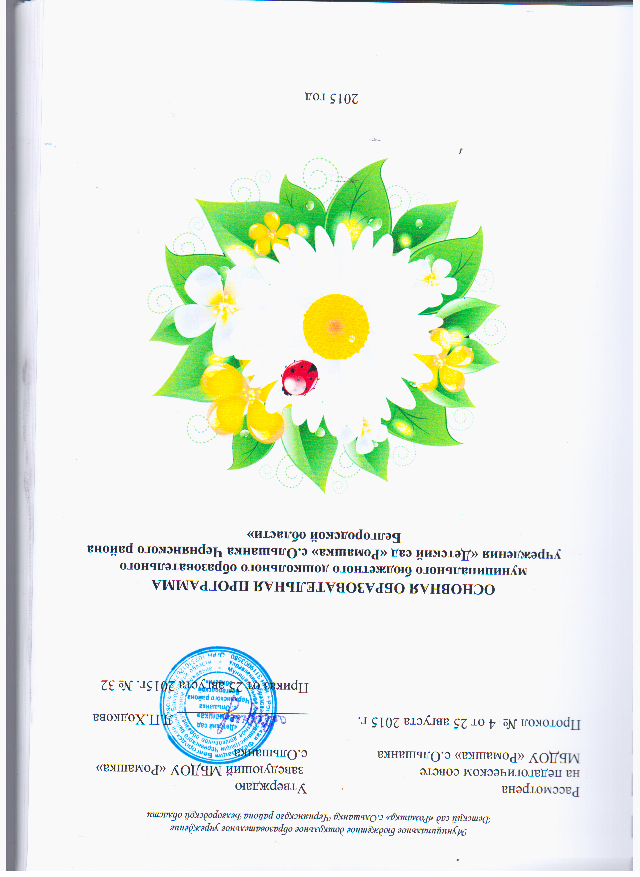 СодержаниеI. ЦЕЛЕВОЙ РАЗДЕЛПояснительная запискаСогласно Федеральному закону «Об образовании в Российской Федерации от 29 декабря 2012 г. №273-ФЗ (далее – Федеральный закон «Об образовании в Российской Федерации») дошкольное образование является уровнем общего образования наряду с начальным общим, основным общим и средним общим образованием. Именно в дошкольном детстве закладываются ценностные установки развития личности ребенка, основы его идентичности, отношения к миру, обществу, семье и самому себе. Поэтому миссия дошкольного образования – сохранение уникальности и самоценности дошкольного детства как отправной точки включения и дальнейшего овладения разнообразными формами жизнедеятельности в быстро изменяющемся мире, содействие развитию различных форм активности ребенка, передача общественных норм и ценностей, способствующих позитивной социализации в поликультурном многонациональном обществе.Основная образовательная программа дошкольного образовательного учреждения «Ромашка» с.Ольшанка (далее - Программа) разработана в соответствии с федеральным  государственным образовательным стандартом дошкольного образования (Приказ Министерства образования и науки РФ от 17 октября . №1155 «Об утверждении федерального государственного образовательного стандарта дошкольного образования») Программа разработана в соответствии с нормативно-правовыми документами:Федеральный закон «Об образовании в РФ» от 29 декабря 2012 г. № 273-ФЗ;Постановление Главного государственного санитарного врача Российской Федерации от 15 мая 2013 г. № 26 г. Москва «Об утверждении СанПиН 2.4.1.3049-13 «Санитарно-эпидемиологические требования к устройству, содержанию и организации режима работы дошкольных образовательных организаций»;Порядок организации и осуществления образовательной деятельности по основным общеобразовательным программам – образовательным программам дошкольного образования (Приказ от 30.08.2013 № 1014);Постановление Правительства Белгородской области от 28.10.2013 N 431-пп «Об утверждении Стратегии развития дошкольного, общего и дополнительного образования Белгородской области на 2013 - 2020 годы». 1.1 Цели и задачи реализации ПрограммыЦели Программы:повышение социального статуса дошкольного образования;обеспечение равенства возможностей для каждого ребенка в получении качественного дошкольного образования;обеспечение государственных гарантий уровня и качества дошкольного образования;сохранение единства образовательного пространства относительно уровня дошкольного образования;позитивная социализация и разностороннее развитие детей дошкольного возраста с учётом их возрастных и индивидуальных особенностей;достижение детьми дошкольного возраста уровня развития необходимого и достаточного для успешного освоения ими образовательных программ начального общего образования на основе индивидуального подхода и специфичных для детей дошкольного возраста видов деятельности.Задачи:забота о здоровье, эмоциональном благополучии и своевременном всестороннем развитии каждого ребенка;создание в группах атмосферы гуманного и доброжелательного отношения ко всем воспитанникам, что позволяет растить их общительными, добрыми, любознательными, инициативными, стремящимися к самостоятельности и творчеству;максимальное использование разнообразных видов детской деятельности, их интеграция в целях повышения эффективности воспитательно-образовательного процесса;творческая организация (креативность) воспитательно-образовательного процесса;вариативность использования образовательного материала, позволяющая развивать творчество в соответствии с интересами и наклонностями каждого ребенка;уважительное отношение к результатам детского творчества;единство подходов к воспитанию детей в условиях дошкольного образовательного учреждения и семьи;соблюдение в работе детского сада и начальной школы преемственности, исключающей умственные и физические перегрузки в содержании образования детей дошкольного возраста, обеспечивающей отсутствие давления предметного обучения.1.2 . Принципы и подходы к формированию ПрограммыПринципы дошкольного образования: полноценное проживание ребенком всех этапов детства (младенческого, раннего и дошкольного возраста), обогащение (амплификация) детского развития; построение образовательной деятельности на основе индивидуальных особенностей каждого ребенка, при котором сам ребенок становится активным в выборе содержания своего образования, становится субъектом образования (далее - индивидуализация дошкольного образования); содействие и сотрудничество детей и взрослых, признание ребенка полноценным участником (субъектом) образовательных отношений; поддержка инициативы детей в различных видах деятельности; сотрудничество Организации с семьей; приобщение детей к социокультурным нормам, традициям семьи, общества и государства; формирование познавательных интересов и познавательных действий ребенка в различных видах деятельности; возрастная адекватность дошкольного образования (соответствие условий, требований, методов возрасту и особенностям развития); учет этнокультурной ситуации развития детей.Содержание Программы построено с учетом следующих методологических подходов:Деятельностный подход - организация образовательного процесса строится на основе ведущих видов детской деятельности: общении, игре, познавательно-исследовательской деятельности - как сквозных механизмах развития ребенка. Деятельность развивается от возраста к возрасту, меняются ее содержание и форма. Для детей раннего возраста (1 год - 3 года): предметная деятельность и игры с составными и динамическими игрушками; экспериментирование с материалами и веществами (песок, вода, тесто и пр.), общение с взрослым и совместные игры со сверстниками под руководством взрослого, самообслуживание и действия с бытовыми предметами-орудиями (ложка, совок, лопатка и пр.), восприятие смысла музыки, сказок, стихов, рассматривание картинок, двигательная активность. Для детей дошкольного возраста (3 года - 8 лет): игровая деятельность (включая сюжетно-ролевую игру как ведущую деятельность детей дошкольного возраста, а также игру с правилами и другие виды игры); коммуникативная (общение и взаимодействие со взрослыми и сверстниками); познавательно-исследовательская (исследования объектов окружающего мира и экспериментирования с ними; восприятие художественной литературы и фольклора); самообслуживание и элементарный бытовой труд (в помещении и на улице); конструирование из разного материала, включая конструкторы, модули, бумагу, природный и иной материал; изобразительная (рисования, лепки, аппликации); музыкальная (восприятие и понимание смысла музыкальных произведений, пение, музыкально-ритмические движения, игры на детских музыкальных инструментах); двигательная (овладение основными движениями) активность ребенка. Индивидуально-дифференцированный подход - все воспитательные мероприятия, приемы обучения дошкольников направлены на утверждение самоценности личности ребенка, на создание условий для включения в успешную деятельность каждого ребенка. Обучение и воспитание соматически ослабленных детей в образовательно-воспитательном процессе ДОУ имеют реабилитационную направленность. Педагоги владеют информацией о состоянии здоровья, знанием возрастных и индивидуальных особенностей, специфических возможностей развития каждого ребенка. Компетентностный подход позволяет педагогам МБДОУ  «Ромашка» с.Ольшанка структурировать содержание и организацию образовательного процесса в соответствии с потребностями, интересами воспитанников. Интегративный подход дает возможность развивать в единстве познавательную, эмоциональную и практическую сферы личности ребенка.1.3. Значимые для разработки и реализации Программы характеристики (возрастные и индивидуальные особенности воспитанников)МБДОУ «Детский сад «Ромашка» с Ольшанка рассчитан на 57 мест, функционирует 3 групповых ячейки. Детский сад посещают дети от 1.5 лет до 7 лет.Возрастные и индивидуальные особенности воспитанников 1-2 лет.На втором году жизни ребенка, из отдельных действий складываются элементы, основа деятельности, свойственной дошкольному детству: предметная с характерным для нее сенсорным уклоном, конструктивная и сюжетно-ролевая игра.Совершенствуется ходьба, исчезает шаркающая походка. В подвижных играх и на музыкальных занятиях дети делают боковые шаги, медленно кружатся на месте. В простых подвижных играх и плясках дети начинают координировать свои движения.Интенсивно формируется речь, понимание речи окружающих опережает умение говорить. Дети усваивают названия предметов, действий, обозначения некоторых качеств и состояний. Важным приобретением речи и мышления является формирующаяся на втором году жизни способность обобщения. Активный словарь на протяжении года увеличивается неравномерно. К полутора годам он равен примерно 20-30 словам. После 1 года 8-10 месяцев происходит скачок, развивается активно используемый словарь. В нем много глаголов и существительных, встречаются простые прилагательные и наречия (тут, там, туда и т.д.), а также предлоги.Совершенствуется самостоятельность детей в предметно-игровой деятельности и самообслуживании. Малыши овладевают умением самостоятельно есть любую пищу, умываться и мыть руки, приобретает навыки опрятности.Расширяется ориентировка в ближайшем окружении. Знание того, как называются части помещения группы (мебель, одежда, посуда), помогает ребенку выполнять несложные (из одного, а к концу года из 2-3 действий) поручения взрослых, постепенно он привыкает соблюдать элементарные правила поведения, обозначаемые словами «можно», «нельзя», «нужно». Общение со взрослым носит деловой, объектно-направленный характер.На втором году закрепляется и углубляется потребность общения со взрослым по самым разным поводам. При этом к двум годам дети постепенно переходят от языка жестов, мимики, выразительных звукосочетаний к выражению просьб, желаний, предложений с помощью слов и коротких фраз. Так речь становится основным средством общения со взрослым, хотя в этом возрасте ребенок охотно говорит только с близкими, хорошо знакомыми ему людьми.На втором году жизни у детей сохраняется и развивается тип эмоционального взаимообщения. Однако опыт у детей невелик и основа его еще не сформирована.Возрастные и индивидуальные особенности воспитанников 2-3 лет.Дети владеют основными жизненно важными движениями (ходьба, бег, лазание, действия с предметами), сидят на корточках, спрыгивают с нижней ступеньки.У 2 летних детей наблюдается устойчивое эмоциональное состояние. Для них характерны яркие эмоциональные реакции, связанные с непосредственными желаниями ребенка. Проявления агрессии бывают редко, проявляется эмоциональный механизм сопереживания, сочувствия, радости. Все дети называют себя по имени, употребляют местоимение «я» и дают себе первичную самооценку – «я хороший», «я сам». Для детей 3-х летнего возраста характерна неосознанность мотивов, импульсивность и зависимость чувств и желаний от ситуации. Дети легко заражаются эмоциональным состоянием  сверстников. Однако в этом возрасте начинает складываться и произвольность поведения. У детей к 3 годам появляются чувство гордости и стыда, начинают формироваться элементы сознания, связанные с идентификацией с именем и полом. Ранний возраст завершается кризисом 3-х лет. Кризис часто сопровождается рядом отрицательных  проявлений:  упрямство,  негативизм,  нарушение общения со взрослыми и др.Игра носит процессуальный характер, главное в ней - действия. Дети уже спокойно играют рядом с другими детьми, но моменты общей игры кратковременны. Они совершаются с игровыми предметами, приближенными к реальности. Появляются действия с предметами - заместителями. Для детей 3х летнего возраста игра рядом. В игре дети выполняют отдельные игровые действия, носящие условный характер. Роль осуществляется фактически, но не называется. Сюжет игры - цепочка из 2х действий; воображаемую ситуацию удерживает взрослый. В ходе совместной со взрослыми предметной деятельности продолжает развиваться понимание речи. Слово отделяется от ситуации и приобретает самостоятельное значение. Возрастает количество понимаемых слов. Интенсивно развивается активная речь детей. К 3-м годам они осваивают основные грамматические структуры, пытаются строить простые предложения, в разговоре со взрослым используют практически все части речи. Активный словарь достигает 1000-1500 слов. К концу 3-го года жизни речь становится средством общения ребенка со сверстниками, дети воспринимают все звуки родного языка, но произносят их с большими искажениями.В сфере познавательного развития восприятие окружающего мира - чувственное - имеет для детей решающее значение. Они воспринимают мир всеми органами чувств, но воспринимают целостные вещи, а не отдельные сенсорные свойства. Возникает взаимодействие в работе разных органов чувств. Зрение и осязание начинают взаимодействовать при восприятии формы, величины и пространственных отношений. Слух и речедвигательные системы начинают взаимодействовать при восприятии и различении речи. Постепенно учитывается острота зрения и возрастает способность к различению цветов. Внимание детей непроизвольно. Ребенок просто не понимает, что значит заставить себя быть внимательным, т.е. произвольно направлять и удерживать свое внимание на каком-либо объекте. Устойчивость внимания ребенка зависит от его интереса к объекту. Направить на что-либо внимание ребенка путем словесного указания - очень трудно. Детям сложно немедленно выполнять просьбы. Объем внимания ребенка очень невелик - один предмет. Память проявляется главным образом в узнавании воспринимающихся ранее вещей и событий. Преднамеренного запоминания нет, но при этом запоминаю то, что им понравилось, что они с интересом слушали или за чем наблюдали. Ребенок запоминает то, что запомнилось само. Основной формой мышления становится наглядно-действенная.В этом возрасте наиболее доступными видами изобразительной деятельности является рисование и лепка. Ребенок уже способен сформулировать намерение изобразить какой-либо предмет. Но, естественно, сначала у него ничего не получается: рука не слушается. Основные изображения: линии, штрихи, округлые предметы. Типичным является изображение человека в виде «головонога» - и отходящих от нее линий.В музыкальной деятельности у ребенка возникает интерес и желание слушать музыку, выполнять простейшие музыкально-ритмические и танцевальные движения. Ребенок вместе со взрослым способен подпевать элементарные музыкальные фразы.Возрастные и индивидуальные особенности воспитанников 3-4 лет.3-хлетний ребенок владеет основными жизненно важными движениями (ходьба, бег, лазание, действия с предметами). Возникает интерес к определению соответствия движений образцу. Дети испытывают свои силы  в  более  сложных  видах  деятельности, но  вместе с тем им свойственно  неумение  соизмерять  свои  силы  со  своими  возможностями.Моторика  выполнения  движений  характеризуется  более  или  менее  точным  воспроизведением  структуры  движения,  его фаз, направления  и  т.д. К 4-м  годам  ребенок  может  без  остановки  пройти  по  гимнастической  скамейке, руки в стороны; ударять мяч об пол и ловить его двумя руками  (3  раза  подряд);  перекладывать  по  одному  мелкие  предметы  (пуговицы,  горошины и т.п. – всего 20 шт.)  с поверхности стола  в  небольшую  коробку  (правой  рукой).Начинает развиваться самооценка при выполнении физических упражнений, при этом дети ориентируются в значительной мере на оценку воспитателя.3-4-х летний ребенок владеет элементарными гигиеническими навыками самообслуживания (самостоятельно и правильно моет руки с мылом после прогулки, игр, туалета; аккуратно пользуется туалетом: туалетной бумагой, не забывает спускать воду из бачка для слива; при приеме пищи  пользуется ложкой, салфеткой; умеет пользоваться носовым платком; может самостоятельно устранить беспорядок  в  одежде, прическе, пользуясь зеркалом, расческой).К трем годам ребенок достигает определенного уровня социальной компетентности: он проявляет интерес к другому человеку, испытывает доверие к нему, стремится к общению и взаимодействию со взрослыми и сверстниками. У ребенка возникают личные симпатии, которые проявляются в желании поделиться игрушкой, оказать помощь, утешить. Ребенок испытывает повышенную потребность в эмоциональном контакте со взрослыми, ярко выражает свои чувства - радость, огорчение, страх, удивление, удовольствие и др. Для налаживания контактов с другими людьми использует речевые и неречевые (взгляды, мимика, жесты, выразительные позы и движения) способы общения. Осознает свою половую принадлежность («Я мальчик», «Я девочка»). Фундаментальная  характеристика ребенка трех лет  - самостоятельность  («Я сам», «Я могу»). Он активно заявляет о своем желании быть, как взрослые (самому есть, одеваться), включаться в настоящие дела (мыть посуду, стирать, делать покупки и т.п.)». Взаимодействие и общение детей четвертого года жизни имеют поверхностный характер, отличаются ситуативностью, неустойчивостью, кратковременностью, чаще всего инициируются взрослым.Для детей 3х летнего возраста характерна  игра рядом. В игре дети выполняют отдельные игровые действия, носящие условный характер. Роль осуществляется фактически, но не называется. Сюжет игры - цепочка из 2х действий; воображаемую ситуацию удерживает взрослый. К 4м годам дети могут объединяться по 2-3 человека, для разыгрывания простейших сюжетно-ролевых игр. Игровые действия взаимосвязаны, имеют четкий ролевой характер. Роль называется, по ходу игры дети могут менять роль. Игровая цепочка состоит из 3-4 взаимосвязанных действий. Дети самостоятельно удерживают воображаемую ситуацию.Общение ребенка в этом возрасте ситуативное, инициируется взрослым, неустойчиво, кратковременно. Осознает свою половую принадлежность. Возникает  новая  форма  общения  со  взрослым – общение на познавательные темы, которое сначала включено в совместную со взрослым  познавательную  деятельность.Уникальность речевого развития детей в этом возрасте состоит в том, что в этот период ребенок обладает повышенной чувствительностью к языку, его звуковой и смысловой стороне. В младшем дошкольном возрасте осуществляется переход от исключительного господства ситуативной (понятной только в конкретной обстановке) речи к использованию и ситуативной, и контекстной (свободной от наглядной ситуации) речи. Овладение родным языком характеризуется использованием основных грамматических категорий (согласование, употребление их по числу, времени и т.д., хотя отдельные ошибки допускаются) и словаря разговорной речи. Возможны дефекты звукопроизношения.В развитии познавательной сферы расширяются и качественно изменяются способы и средства ориентировки ребенка в окружающей обстановке. Ребенок активно использует по назначению некоторые бытовые предметы, игрушки, предметы-заместители и словесные обозначения объектов в быту, игре, общении. Формируются  качественно  новые  свойства  сенсорных процессов: ощущение и восприятие. В  практической  деятельности  ребенок учитывает  свойства предметов  и  их  назначение: знает название 3-4 цветов и  2-3  форм;  может выбрать из 3-х предметов разных по величине  «самый  большой».  Рассматривая новые  предметы (растения, камни и т.п.)  ребенок не  ограничивается  простым зрительным  ознакомлением, а переходит к осязательному, слуховому и обонятельному  восприятию. Важную  роль  начинают  играть  образы  памяти. Память и внимание  ребенка носит  непроизвольный,  пассивный характер. По просьбе взрослого ребенок может  запомнить  не  менее  2-3 слов  и  5-6 названий  предметов.  К  4-м  годам  способен  запомнить  значительные  отрывки  из  любимых  произведений..  Рассматривая  объекты,  ребенок  выделяет  один,  наиболее  яркий  признак  предмета,  и  ориентируясь  на  него,  оценивает  предмет  в  целом.  Его  интересуют  результаты  действия,  а  сам  процесс  достижения  еще не  умеет  прослеживать.Конструктивная деятельность в 3- 4 года ограничивается  возведением  несложных  построек  по  образцу  (из  2-3 частей)  и  по замыслу. Ребенок может  заниматься,  не  отрываясь,  увлекательным  для  него  деятельностью  в  течение  5  минут.  Ребенок с удовольствием знакомится с элементарными средствами  выразительности (цвет, звук, форма, движения, жесты), проявляется  интерес  к  произведениям народного  и  классического искусства, к  литературе  (стихи,  песенки, потешки), к исполнению и  слушанию  музыкальных произведений.Изобразительная деятельность ребенка  зависит  от  его  представлений  о предмете. В 3-4  года  они  только  начинают  формироваться.  Графические  образы бедны, предметны, схематичны. У одних дошкольников в изображении  отсутствуют детали, у других рисунки  могут  быть более детализированы. Замысел меняется  по  ходу  изображения.  Дети  уже  могут  использовать  цвет.  Большое  значение для развития  моторики  в  этом  возрасте имеет лепка. Ребенок может вылепить под  руководством  взрослого  простые  предметы.  В  3-4 года из-за  недостаточного  развития  мелких  мышц  руки,  дети  не работают с ножницами, апплицируют  из  готовых геометрических фигур. Ребенок способен  выкладывать  и  наклеивать  элементы  декоративного  узора  и  предметного  схематичного  изображения  из  2-4  основных  частей.В музыкально-ритмической  деятельности  ребенок 3-4 лет испытывает желание  слушать музыку и производить естественные  движения под  звучащую музыку. К 4 годам овладевает элементарными  певческими  навыками  несложных  музыкальных  произведений. Ребенок  хорошо  перевоплощается  в образ зайчика, медведя, лисы,  петушка и т.п. в движениях, особенно под плясовую мелодию. Приобретает  элементарные  навыки подыгрывания  на детских ударных музыкальных инструментах (барабан,  металлофон).  Закладываются  основы для  развития  музыкально-ритмических  и  художественных  способностей. Возрастные и индивидуальные особенности воспитанников 4-5 лет.К пяти годам складывается «психологический портрет» личности, в котором важная роль принадлежит компетентности, в особенности интеллектуальной (это возраст «почемучек»), а также креативности.В  этом  возрасте  продолжается   рост  всех  органов  и  систем,  сохраняется  потребность  в движении.  Двигательная активность становится целенаправленной, отвечает индивидуальному опыту и интересу, движения становятся осмысленными, мотивированными и управляемыми. Сохраняется высокая эмоциональная значимость процесса деятельности для ребенка, неспособность завершить ее по первому требованию. Появляется способность к регуляции двигательной активности. У детей появляется интерес к познанию себя, своего тела, его строения, возможностей. У детей возникает потребность действовать совместно, быстро, ловко, в едином для всех детей темпе; соблюдать определенные интервалы во время передвижения в разных построениях, быть ведущим. Уровень функциональных возможностей повышается.Позитивные изменения  наблюдаются  в развитии  моторики.  Дошкольники  лучше удерживают равновесие,  перешагивая  через небольшие  преграды, нанизывает  бусины  (20 шт.)  средней  величины  (или  пуговицы)  на  толстую леску.В 4-5 лет у детей совершенствуются  культурно-гигиенические  навыки  (хорошо  освоен  алгоритм умывания,  одевания,  приема  пищи):  они  аккуратны  во  время  еды,  умеют  правильно  надевать обувь,  убирают  на  место свою  одежду,  игрушки,  книги.  В  элементарном   самообслуживании  (одевание,  раздевание,  умывание  и  др.)  проявляется  самостоятельность  ребенка. К 5 годам у детей возрастает интерес и потребность в общении, особенно со сверстниками, осознание своего положения среди них. Ребенок приобретает способы взаимодействия с другими людьми. Использует речь и другие средства общения для удовлетворения разнообразных потребностей. Лучше ориентируется в человеческих отношениях: способен заметить эмоциональное состояние близкого взрослого, сверстника, проявить внимание и сочувствие. У детей формируется потребность в уважении со стороны взрослого, для них оказывается  чрезвычайно  важной его похвала. Это приводит к  их повышенной обидчивости на замечания. Повышенная обидчивость представляет собой возрастной феномен. Совершенствуется умение пользоваться установленными формами вежливого обращения.В игровой деятельности  появляются ролевые  взаимодействия. Они указывают на то, что дошкольники начинают отделять себя  от  принятой  роли. В процессе игры роли могут меняться. В этом возрасте начинают появляться  постоянные партнеры по игре. В общую игру может  вовлекаться от двух до пяти детей, а продолжительность совместных игр составляет в среднем 15-20 мин.Ребенок начитает регулировать свое поведение в соответствии с принятыми в обществе нормами; умеет довести начатое дело до конца (соорудить конструкцию, убрать игрушки, правила игры и т. п.)  -  проявление  произвольности.У детей начинает формироваться способность контролировать свои эмоции в движении, чему способствует освоение ими языка эмоций (гаммы переживаний, настроений). Эмоциональность пятилетнего ребенка отличается многообразием способов выражения своих чувств: радости, грусти, огорчения, удовольствия. Ребенок способен проявить сочувствие, сопереживание, которое лежит в основе нравственных поступков.К 5-ти годам в элементарном выполнении отдельных поручений (дежурство по столовой, уход за растениями и животными)  проявляется  самостоятельность.Изменяется содержание общения ребенка и взрослого. Оно выходит за пределы конкретной  ситуации, в которой оказывается ребенок. Ведущим становится познавательный мотив. Информация, которую ребенок получает в процессе общения, может быть сложной и трудной для понимания, но она вызывает интерес. В речевом развитии детей 4-5 лет улучшается произношение звуков (кроме  сонорных) и дикция. Речь  становится  предметом активности детей. Они удачно имитируют голоса животных, интонационно выделяют речь тех или иных персонажей. Интерес вызывают ритмическая структура речи, рифмы. Развивается грамматическая сторона речи. Дети занимаются словотворчеством на основе грамматических правил. Речь детей при взаимодействии друг с другом носит ситуативный характер, а при общении со взрослым становится внеситуативной.В познавательном развитии 4-5 летних детей характерна высокая мыслительная активность. 5-ти летние «почемучки» интересуются причинно-следственными связями в разных сферах жизни (изменения в живой и неживой природе, происхождение человека), профессиональной деятельностью взрослых и др., то есть начинает формироваться представление о различных сторонах окружающего мира. К 5-ти годам более развитым становится  восприятие. Дети оказываются способными назвать форму на которую похож тот или иной предмет. Они могут вычленять в сложных объектах простые  формы и из простых форм воссоздавать сложные объекты. Дети способны упорядочить группы предметов по сенсорному признаку – величине, цвету; выделить такие параметры, как высота, длина и ширина. Совершенствуется ориентация в пространстве. Возрастает объем памяти. Дети запоминают до 7-8 названий предметов. Начинает складываться  произвольное запоминание: дети  способны  принять задачу на запоминание, помнят поручения взрослых, могут выучить небольшое  стихотворение и т.д. Начинает развиваться образное мышление. Дети  оказываются  способными  использовать простыне схематизированные изображения для решения  несложных задач. Увеличивается устойчивость внимания. Ребенку оказывается доступной сосредоточенная деятельность в течение 15-20 минут.Усложняется конструирование. Постройки могут включать 5-6 деталей. Формируются навыки конструирования по собственному замыслу, а также планирование последовательности действий.На пятом году жизни ребенок осознаннее воспринимает  произведения  художественно-изобразительно-музыкального творчества, легко устанавливает  простые  причинные  связи  в  сюжете,  композиции и  т.п.,  эмоционально  откликается  на отраженные  в  произведении искусства  действия, поступки, события, соотносит увиденное со своими  представлениями  о  красивом,  радостном, печальном,  злом и  т.д. У ребенка  появляется  желание  делиться  своими  впечатлениями  от встреч с искусством, со  взрослыми  и  сверстниками.  Продолжает  развиваться  воображение. Формируются  такие  его особенности,  как  оригинальность  и  произвольность. Дети могут  самостоятельно  придумать  небольшую  сказку  на  заданную  тему.Значительное  развитие  получает  изобразительная  деятельность.  Рисунки становятся  предметным  и  детализированным. В  этом  возрасте  дети рисуют  предметы  прямоугольной,  овальной  формы,  простые изображения  животных. Дети  могут  своевременно насыщать  ворс кисти краской, промывать  по  окончании  работы. Графическое изображение  человека  характеризуется  наличием туловища, глаз, рта, носа, волос,  иногда одежды и  ее  деталей.  Дети  могут вырезать  ножницами  по  прямой,  диагонали, к 5 годам овладевают приемами  вырезывания  предметов  круглой и овальной формы. Лепят  предметы  круглой,  овальной,  цилиндрической  формы,  простейших  животных,  рыб, птиц.К 5-ти  годам ребенок выполняет  элементарные  танцевальные движения  (пружинка,  подскоки, кружение  и т.д.). Может петь протяжно, при этом вместе  начинать  и  заканчивать  пение. Развитию исполнительской деятельности  способствует доминирование в данном  возрасте продуктивной  мотивации  (спеть  песню, станцевать  танец, сыграть  на  инструменте).  Дети  делают  первые  попытки  творчества.Возрастные и индивидуальные особенности воспитанников 5-6 лет.Продолжается  процесс  окостенения  скелета  ребенка.  Дошкольник  более  совершенно  овладевает  различными  видами  движений.  Тело  приобретает  заметную устойчивость. Дети к  6  годам  уже  могут  совершать  пешие  прогулки,  но  на  небольшие  расстояния.  Шестилетние  дети  значительно  точнее  выбирают  движения,  которые  им  надо  выполнить.  У  них обычно  отсутствуют  лишние  движения,  которые  наблюдаются  у  детей 3-5 лет. В период с 5 до 6 лет ребенок постепенно начинает адекватно  оценивать результаты своего участия  в  играх  соревновательного  характера.  Удовлетворение  полученным  результатом  к  6  годам  начинает  доставлять  ребенку радость, способствует эмоциональному благополучию и  поддерживает  положительное  отношение к себе («я хороший, ловкий» и  т.д.). Уже начинают наблюдаться различия в движениях мальчиков и девочек (у  мальчиков  - более  прерывистые,  у девочек – мягкие, плавные).К 6 годам совершенствуется  развитие  мелкой  моторики  пальцев  рук. Некоторые дети  могут  продеть  шнурок  в  ботинок  и  завязать  бантиком.В старшем возрасте продолжают совершенствоваться культурно-гигиенические  навыки: умеет одеться в  соответствии  с  условиями  погоды,  выполняет  основные  правила  личной гигиены, соблюдает  правила  приема  пищи, проявляет навыки самостоятельности. Полезные привычки  способствуют  усвоению  основ  здорового  образа  жизни.Общение  детей  выражается  в свободном  диалоге  со  сверстниками  и  взрослыми,  выражении своих  чувств  и  намерений  с  помощью  речевых  и  неречевых  (жестовых,  мимических,  пантомимических)  средств. Продолжает  совершенствоваться  речь,  в  том  числе ее  звуковая  сторона.  Дети могут  правильно  воспроизводить  шипящие,  свистящие и  сонорные  звуки.  Развивается  фонематический  слух,  интонационная  выразительность  речи  при  чтении  стихов  в  сюжетно-ролевой  игре  и в  повседневной  жизни. Совершенствуется  грамматический  строй  речи.  Дети  используют  все  части  речи,  активно  занимаются  словотворчеством.  Богаче  становится  лексика:  активно  используются синонимы  и  антонимы.  Развивается  связная речь:  дети  могут  пересказывать,  рассказывать  по  картинке,  передавая  не  только  главное,  но  и  детали.В познавательной  деятельности  продолжает  совершенствоваться  восприятие цвета, формы  и  величины,  строения  предметов;  представления  детей  систематизируются. Дети  называют  не только  основные  цвета  и  их  оттенки, но и  промежуточные  цветовые  оттенки;  форму  прямоугольников, овалов, треугольников. К  6-ти  годам  дети  легко  выстраивают  в  ряд – по  возрастанию  или  убыванию – до  десяти  предметов  разных  по  величине.  Однако дошкольники испытывают трудности при анализе пространственного  положения  объектов,  если  сталкиваются  с  несоответствием  формы  и  их пространственного расположения. В старшем дошкольном возрасте продолжает развиваться  образное  мышление.  Дети  способны  не  только решить  задачу  в  наглядном плане, но и совершить  преобразования объекта.  Продолжают совершенствоваться обобщения, что является основой  словесно-логического мышления. 5-6 лет - это возраст творческого воображения. Дети самостоятельно могут сочинить оригинальные  правдоподобные истории. Наблюдается переход от непроизвольного к произвольному  вниманию.Конструирование  характеризуется умением  анализировать  условия,  в которых протекает эта деятельность. Дети используют и называют  различные  детали деревянного  конструктора. Могут заменять  детали  постройки в зависимости от имеющегося материала. Овладевают  обобщенным способом обследования образца. Конструктивная  деятельность  может  осуществляться  на  основе  схемы,  по  замыслу  и по  условиям.  Дети  могут  конструировать  из бумаги,  складывая  ее  в  несколько  раз (2,4,6 сгибов);  из  природного   материала.Дети  проявляют  высокую  познавательную  активность. Ребенок нуждается в  содержательных  контактах со сверстниками. Их речевые  контакты становятся все более длительными и  активными. Дети  самостоятельно  объединяются  в  небольшие  группы  на  основе  взаимных  симпатий.  В этом возрасте дети имеют дифференцированное  представление  о  своей гендерной принадлежности  по  существенным  признакам  (женские  и мужские  качества,  особенности  проявления  чувств). Ярко  проявляет  интерес  к  игре.В игровой деятельности дети шестого года жизни уже могут распределять роли до начала игры и  строят  свое  поведение,  придерживаясь  роли. Игровое взаимодействие  сопровождается  речью,  соответствующей  и по  содержанию, и интонационно  взятой роли.  Речь,  сопровождающая  реальные  отношения  детей, отличается  от ролевой  речи.  При  распределении ролей могут возникать конфликты,  связанные с  субординацией ролевого поведения.  Наблюдается организация  игрового  пространства,  в  котором  выделяются  смысловой  «центр»  и  «периферия».  В  игре  дети  часто  пытаются  контролировать  друг  друга  -  указывают,  как  должен  вести  себя  тот  или  иной  персонаж.Ребенок  пытается  сравнивать  ярко  выраженные  эмоциональные  состояния,  видеть  проявления  эмоционального  состояния  в  выражениях, жестах,  интонации  голоса.  Проявляет  интерес  к  поступкам  сверстников. В  трудовой  деятельности  освоенные  ранее  виды  детского  труда  выполняются  качественно, быстро,  осознанно.  Активно  развиваются  планирование  и  самооценивание  трудовой  деятельности.В  изобразительной  деятельности  5-6  летний  ребенок  свободно  может  изображать  предметы  круглой,  овальной,  прямоугольной формы, состоящих  из  частей  разной  формы  и  соединений  разных  линий.  Расширяются  представления  о  цвете  (знают  основные  цвета  и  оттенки, самостоятельно может  приготовить  розовый  и  голубой  цвет).  Старший  возраст – это  возраст  активного  рисования.  Рисунки могут  быть  самыми  разнообразными  по  содержанию:  это  жизненные впечатления  детей,  иллюстрации  к  фильмам  и  книгам,  воображаемые ситуации.  Обычно  рисунки  представляют  собой  схематичные  изображения  различных  объектов,  но могут  отличаться  оригинальностью  композиционного  решения. Изображение  человека  становится  более  детализированным  и  пропорциональным.  По  рисунку  можно  судить  о  половой  принадлежности  и  эмоциональном  состоянии  изображенного человека. Рисунки  отдельных  детей  отличаются  оригинальностью,  креативностью. В  лепке    детям  не  представляется  трудности  создать  более  сложное  по  форме  изображение.   Дети  успешно  справляются  с  вырезыванием  предметов  прямоугольной  и  круглой  формы  разных  пропорций.Старших  дошкольников  отличает  яркая  эмоциональная  реакция на  музыку.  Появляется  интонационно-мелодическая  ориентация  музыкального  восприятия.  Дошкольники  могут  петь  без  напряжения,  плавно,  отчетливо  произнося  слова;  свободно  выполняют  танцевальные  движения:  полуприседания с  выставлением  ноги  на пятку,  поочередное  выбрасывание  ног  вперед в  прыжке  и  т.д.  Могут  импровизировать,  сочинять  мелодию  на  заданную  тему. Формируются  первоначальные  представления  о жанрах  и видах  музыки.Возрастные и индивидуальные особенности воспитанников 6-7 лет.К  7   годам  скелет  ребенка  становится  более  крепким,  поэтому  он  может  выполнять  различные  движения,  которые  требуют гибкости,  упругости, силы.  Его тело  приобретает  заметную  устойчивость,  чему  способствует  усиленный  рост  ног. Ноги  и  руки  становятся  более  выносливыми,  ловкими,  подвижными.  В  этом  возрасте  дети уже  могут  совершать  довольно  длительные  прогулки,  долго бегать,  выполнять  сложные  физические  упражнения.У семилетних  детей  отсутствуют  лишние  движения.  Ребята  уже  самостоятельно,  без  специальных  указаний  взрослого,  могут  выполнить  ряд  движений  в  определенной  последовательности,  контролируя   их,  изменяя  (произвольная регуляция  движений).Ребенок  уже  способен  достаточно  адекватно  оценивать  результаты  своего  участия  в  подвижных  и  спортивных  играх  соревновательного  характера.  Удовлетворение  полученным  результатом  доставляет  ребенку  радость  и  поддерживает  положительное отношение  к  себе  и  своей команде  («мы  выиграли,  мы  сильнее»).Имеет  представление о своем физическом  облике  (высокий,  толстый,  худой,  маленький  и  т.п.)  и  здоровье,  заботиться  о  нем. Владеет  культурно-гигиеническими  навыками  и  понимает  их  необходимость.К семи годам у ребенка ярко проявляется уверенность в себе и чувство собственного достоинства, умение отстаивать свою позицию в совместной деятельности. Семилетний ребенок способен к волевой регуляции поведения, преодолению непосредственных желаний, если они противоречат установленным нормам, данному слову, обещанию. Способен проявлять волевые усилия в ситуациях выбора между «можно» и «нельзя», «хочу» и «должен». Проявляет настойчивость, терпение, умение преодолевать трудности. Может сдерживать себя, высказывать просьбы, предложения, несогласие в социально приемлемой форме. Произвольность поведения — один из важнейших показателей психологической готовности к школе.Самостоятельность ребенка проявляется в способности без помощи взрослого решать различные задачи, которые возникают в повседневной жизни (самообслуживание, уход за растениями и животными, создание среды для самодеятельной игры, пользование простыми безопасными приборами — включение освещения, телевизора, проигрывателя и т.п.).В  сюжетно-ролевых играх  дети  7-го  года  жизни  начинают  осваивать  сложные  взаимодействия  людей, отражающих характерные  значимые  жизненные  ситуации,  например, свадьбу,  болезнь и т.п.  Игровые  действия  становятся  более  сложными,  обретают  особый  смысл,  который не всегда  открывается  взрослому.  Игровое  пространство  усложняется. В  нем  может  быть  несколько  центров,  каждый из  которых  поддерживает  свою  сюжетную  линию.  При  этом  дети  способны  отслеживать  поведение  партнеров  по  всему  игровому  пространству  и  менять  свое  поведение  в  зависимости  от  места  в  нем (например,  ребенок обращается  к  продавцу  не  просто как покупатель,  а  как  покупатель-мама). Если логика игры требует появления  новой роли, то ребенок может по ходу  игры  взять  на  себя  новую  роль,  сохранив при этом роль, взятую  ранее.Семилетний  ребенок умеет заметить изменения настроения взрослого и сверстника, учесть желания других людей; способен к установлению устойчивых контактов со сверстниками. Ребенок семи лет отличается большим богатством и глубиной переживаний, разнообразием их проявлений и в то же время большей сдержанностью эмоций. Ему свойственно «эмоциональное предвосхищение» — предчувствие собственных переживаний и переживаний других людей, связанных с результатами тех или иных действий и поступков («Если я подарю маме свой рисунок, она очень обрадуется»).Происходит  активное  развитие  диалогической  речи.  Диалог  детей  приобретает характер  скоординированных предметных  и  речевых  действий.  В  недрах  диалогического  общения старших дошкольников  зарождается  и  формируется  новая  форма  речи -  монолог. Дошкольник  внимательно слушает  рассказы  родителей,  что  у  них  произошло  на  работе,  живо  интересуется  тем,  как  они  познакомились,  при  встрече  с незнакомыми  людьми  спрашивают,  кто  это,  есть  ли  у  них  дети  и  т.п.  У  детей  продолжает  развиваться  речь:  ее  звуковая  сторона,  грамматический строй, лексика. Развивается связная  речь.  В  высказываниях  детей  отражаются  как  расширяющийся  словарь,  так  и  характер  обобщений,  формирующихся  в  этом  возрасте.  Дети  начинают активно употреблять  обобщающие  существительные,  синонимы,  антонимы,  прилагательные  и  т.д. Познавательные  процессы  претерпевают  качественные  изменения;  развивается  произвольность  действий.  Наряду  с  наглядно-образным  мышлением  появляются  элементы  словесно-логического  мышления.  Продолжают  развиваться   навыки  обобщения  и  рассуждения,  но  они  еще  в  значительной  степени  ограничиваются  наглядными  признаками  ситуации.  Продолжает  развиваться воображение,  однако  часто  приходится  констатировать  снижение развития  воображения  в  этом  возрасте  в  сравнении  со  старшей  группой.  Это  можно  объяснить  различными  влияниями,  в  том  числе  средств  массовой  информации,  приводящими  к  стереотипности   детских  образов.    Внимание  становится  произвольным,  в  некоторых  видах  деятельности  время  произвольного  сосредоточения  достигает  30  минут.  У  детей  появляется  особы  интерес  к  печатному слову,  математическим  отношениям.  Они  с  удовольствием  узнают  буквы,  овладевают звуковым  анализом  слова,  счетом  и  пересчетом  отдельных  предметов.К 7 годам дети  в  значительной  степени  освоили  конструирование  из  строительного  материала. Они  свободно  владеют  обобщенными  способами  анализа  как  изображений,  так  и  построек.  Свободные  постройки  становятся  симметричными и  пропорциональными.  Дети  точно  представляют  себе  последовательность,  в  которой  будет  осуществляться  постройка.  В  этом  возрасте  дети уже  могут  освоить  сложные  формы  сложения  из  листа  бумаги  и  придумывать  собственные.  Усложняется  конструирование  из  природного  материала.В изобразительной  деятельности  детей  6-7 лет  рисунки  приобретают   более  детализированный  характер,  обогащается их  цветовая  гамма.  Более  явными  становятся  различия  между  рисунками  мальчиков  и девочек. Мальчики  охотно  изображают  технику,  космос,  военные  действия;  девочки  обычно  рисуют  женские  образы:  принцесс,  балерин,  и  т.д.  Часто встречаются  бытовые  сюжеты: мама  и  дочка,  комната  и  т.п.   При  правильном  подходе  у  детей  формируются  художественно-творческие  способности  в  изобразительной  деятельности.   Изображение  человека  становится еще  более  детализированным  и  пропорциональным.  Появляются  пальцы  на  руках,  глаза,  рот,  нос,  брови,  подбородок. Одежда может  быть  украшена  различными  деталями.   Предметы,  которые  дети  лепят  и  вырезывают,  имеют  различную  форму,  цвет, строение,  по-разному расположены  в  пространстве.  Вместе  с  тем  могут  к  7-ми  годам  передать  конкретные  свойства  предмета  с  натуры. Семилетнего ребенка характеризует активная деятельностная позиция, готовность к спонтанным решениям, любопытство, постоянные вопросы к взрослому, способность к речевому комментированию процесса и результата собственной деятельности, стойкая мотивация достижений, развитое воображение. Процесс создания продукта носит творческий поисковый характер: ребенок ищет разные способы решения одной и той же задачи. Ребенок семи лет достаточно адекватно оценивает результаты своей деятельности по сравнению с другими детьми, что приводит к становлению представлений о себе и своих возможностях.Значительно  обогащается  индивидуальная  интерпретация  музыки.  Ребенок  определяет  к какому жанру принадлежит прослушанное  произведение.  Чисто  и  выразительно поет,  правильно передавая  мелодию  (ускоряя, замедляя).  Дошкольник  может  самостоятельно придумать  и  показать  танцевальное  или  ритмическое  движение.Дети 5-6 лет; 6-7 лет общительные, контактные, пытаются проявлять сочувствие, сопереживание по отношению друг к другу. Действия детей в играх - разнообразные. Мальчики очень любят конструировать, моделировать. Есть лидеры. Дети проявляют интерес к трудовой деятельности, изобразительной. Любимое занятие детей – настольно-печатные игры, рисование, раскрашивание. Для некоторых детей характерна застенчивость, скромность.Планируемые результаты освоения ПрограммыРезультатами освоения программы являются целевые ориентиры дошкольного образования, которые представляют собой социально-нормативные возрастные характеристики возможных достижений ребенка. К целевым ориентирам дошкольного образования относятся следующие социально-нормативные возрастные характеристики возможных достижений ребенка в раннем возрасте:ребенок интересуется окружающими предметами и активно действует с ними; эмоционально вовлечен в действия с игрушками и другими предметами, стремится проявлять настойчивость в достижении результата своих действий;использует специфические, культурно фиксированные предметные действия, знает назначение бытовых предметов (ложки, расчески, карандаша и пр.) и умеет пользоваться ими. Владеет простейшими навыками самообслуживания; стремится проявлять самостоятельность в бытовом и игровом поведении;владеет активной речью, включенной в общение; может обращаться с вопросами и просьбами, понимает речь взрослых; знает названия окружающих предметов и игрушек;стремится к общению со взрослыми и активно подражает им в движениях и действиях; появляются игры, в которых ребенок воспроизводит действия взрослого;проявляет интерес к сверстникам; наблюдает за их действиями и подражает им;проявляет интерес к стихам, песням и сказкам, рассматриванию картинки, стремится двигаться под музыку; эмоционально откликается на различные произведения культуры и искусства;у ребенка развита крупная моторика, он стремится осваивать различные виды движения (бег, лазанье, перешагивание и пр.).Целевые ориентиры на этапе завершения дошкольного образования:ребенок овладевает основными культурными способами деятельности, проявляет инициативу и самостоятельность в разных видах деятельности - игре, общении, познавательно-исследовательской деятельности, конструировании и др.; способен выбирать себе род занятий, участников по совместной деятельности;ребенок обладает установкой положительного отношения к миру, к разным видам труда, другим людям и самому себе, обладает чувством собственного достоинства; активно взаимодействует со сверстниками и взрослыми, участвует в совместных играх. Способен договариваться, учитывать интересы и чувства других, сопереживать неудачам и радоваться успехам других, адекватно проявляет свои чувства, в том числе чувство веры в себя, старается разрешать конфликты;ребенок обладает развитым воображением, которое реализуется в разных видах деятельности, и прежде всего в игре; ребенок владеет разными формами и видами игры, различает условную и реальную ситуации, умеет подчиняться разным правилам и социальным нормам;ребенок достаточно хорошо владеет устной речью, может выражать свои мысли и желания, может использовать речь для выражения своих мыслей, чувств и желаний, построения речевого высказывания в ситуации общения, может выделять звуки в словах, у ребенка складываются предпосылки грамотности;у ребенка развита крупная и мелкая моторика; он подвижен, вынослив, владеет основными движениями, может контролировать свои движения и управлять ими;ребенок способен к волевым усилиям, может следовать социальным нормам поведения и правилам в разных видах деятельности, во взаимоотношениях со взрослыми и сверстниками, может соблюдать правила безопасного поведения и личной гигиены;ребенок проявляет любознательность, задает вопросы взрослым и сверстникам, интересуется причинно-следственными связями, пытается самостоятельно придумывать объяснения явлениям природы и поступкам людей; склонен наблюдать, экспериментировать. Обладает начальными знаниями о себе, о природном и социальном мире, в котором он живет; знаком с произведениями детской литературы, обладает элементарными представлениями из области живой природы, естествознания, математики, истории и т.п.; ребенок способен к принятию собственных решений, опираясь на свои знания и умения в различных видах деятельности.   Система оценки результатов освоения ПрограммыВ соответствии с ФГОС ДО, целевые ориентиры не подлежат непосредственной оценке, в том числе в виде педагогической диагностики (мониторинга), и не являются основанием для их формального сравнения с реальными достижениями детей. Они не являются основой объективной оценки соответствия установленным требованиям образовательной деятельности и подготовки детей. Освоение Программы не сопровождается проведением промежуточных аттестаций и итоговой аттестации воспитанников.Реализация данной Программы предполагает оценку индивидуального развития детей. Такая оценка производится педагогическим работником в рамках педагогической диагностики (оценки индивидуального развития дошкольников, связанной с оценкой эффективности педагогических действий и лежащей в основе их дальнейшего планирования). Педагогическая диагностика проводится в ходе наблюдений за активностью детей в спонтанной и специально организованной деятельности. Инструментарий для педагогической диагностики — карты наблюдений детского развития, позволяющие фиксировать индивидуальную динамику и перспективы развития каждого ребенка в ходе: • коммуникации со сверстниками и взрослыми (как меняются способы установления и поддержания контакта, принятия совместных решений, разрешения конфликтов, лидерства и пр.); • игровой деятельности; • познавательной деятельности (как идет развитие детских способностей, познавательной активности); • проектной деятельности (как идет развитие детской инициативности, ответственности и автономии, как развивается умение планировать и организовывать свою деятельность); • художественной деятельности; • физического развития. Результаты педагогической диагностики могут использоваться исключительно для решения следующих образовательных задач: 1) индивидуализации образования (в том числе поддержки ребенка, построения его образовательной траектории или профессиональной коррекции особенностей его развития); 2) оптимизации работы с группой детей. В ходе образовательной деятельности педагоги должны создавать диагностические ситуации, чтобы оценить индивидуальную динамику детей и скорректировать свои действия.1.6.Часть, формируемая участниками образовательных отношенийИзучение иностранного языка в раннем возрасте особенно эффективно, т.к. именно дети дошкольного и младшего школьного возраста проявляют большой интерес к людям иной культуры. В целом, раннее обучение неродному языку несет в себе огромный педагогический потенциал как в плане языкового, так и общего развития детей.Реализация принципа непрерывного систематического языкового образования, соответствующая  современным потребностям личности и общества, берет свое начало в детском саду, где дети 4-х летнего возраста приступают к изучению иностранного языка.Цель «сквозной» программы раннего обучения английскому языку детей в детском саду и 1-м классе начальной школы» под редакцией Н.Д. Епанчинцевой, О.А. Моисеенко предполагает формирование элементарных навыков общения на английском языке у детей дошкольного и младшего школьного возраста, обеспечивая преемственность обучения в системе «Детский сад – начальная школа», придавая процессу обучения непрерывность в развитии личности ребенка в целом, его интеллектуальных и эмоционально-волевых способностей, и личностных качеств, которые проявляются в языке.Задачи и принципы программыВ процессе реализации «сквозной» программы решаются следующие задачи:- создание условий для коммуникативно-психологической адаптации учащихся 4-7 лет к изучению иностранного языка; - развитие коммуникативно-игровых и творческих способностей с помощью инсценировок, ролевых игр, проектов;- создание основы для развития механизма иноязычной речи в различных видах речевой деятельности;- формирование страноведческой мотивации с помощью доступной для этого возраста аутентичной информации о странах изучаемого языка и их культуре;- расширение кругозора детей посредством знакомства с иноязычными праздниками, традициями, иностранными словами, вошедшими в русский язык и др.- использование материалов региональной направленности в иноязычной деятельности детей.В соответствии с направленными задачами определены следующие принципы обучения:- принцип коммуникативной направленности, выдвигающей мысль о том, что владеть каким-либо видом речевой деятельности можно лишь выполняя этот  вид деятельности, т.е. научиться говорить – говоря, слушать – слушая, читать – читая, писать – выполняя письменные задания; - принцип опоры на родной язык, предполагающий проведение определенных параллелей родного и иностранного языка и установление общих закономерностей;- принцип интеграции, заключающийся в том, что в процессе обучения какому-либо одному аспекту или виду речевой деятельности мы задействуем (интегрируем) и формируем все остальные аспекты и виды деятельности;- принцип дифференциации, определяющийся тем, что при формировании каждого отдельно взятого вида деятельности и аспекта языка мы используем особые технологии, построенные с учетом специфических механизмов, лежащих в основе формирования каждого отдельного языкового и речевого навыка;- принцип коллетивно-индивидуального взаимодействия;- принцип «минимакса», заключающийся в минимальном количестве вводимых на занятии фраз при их максимальной тренировке;- принцип игровой основы обучения.Необходимо также учитывать психологию возрастной категории детей, опираясь на принцип коммуникативности, функциональности мышления детей. На основе данного принципа в программе подобраны темы занятий, совпадающие с интересами детей данной возрастной группы, что способствует более раннему осознанию ими социальных процессов и подключение личности к этим процессам.В данной программе указанные задачи и основополагающие принципы решаются в процессе целенаправленной деятельности: на учебных занятиях, различных внеклассных мероприятиях, в практической деятельности в тесном сотрудничестве с родителями и воспитателями/учителями.Программа рассчитана на 4 года обучения и направлена на поэтапное формирование и развитие элементарных навыков устной речи, чтения и письма на английском языке  у детей 4-7 лет.Цель программы Шевченко Л.Л. «Добрый мир. Православная культура для малышей»  определяется как развитие личности ребенка дошкольного возраста, формирование базовой культуры на основе отечественных традиционных духовных и нравственных ценностей. Цель отражает требования российского законодательства к содержанию образования и ориентирована на решение следующих задач:Духовно – нравственное развитие и воспитание детей посредством приобщения к традиционным духовным ценностям России, понимания значимости традиционных нравственных идеалов и моральных норм для жизни личности, семьи, общества.Формирование у детей основополагающих морально – нравственных идеалов, установок, ценностей, норм, обеспечивающих осознанный нравственный выбор.Приобретение культурологических знаний, необходимых для разностороннего развития детей.Создание условий творческого развития.Воспитание любви к Родине, семье.Интеграции личности в национальную и мировую культуру.Обеспечение ценностно – смысловой, содержательной, методической преемственности между ступенями дошкольного, начального и основного общего образования.Отбор содержания примерной программы произведен в соответствии  с принципами:Культурологического характера содержания, позволяющего всем детям. Независимо от национально-культурной и конфессиональной  принадлежности познакомиться с традиционной духовно-нравственной культурой  России.Исторического и культурного соответствия религиозным традициям России.Основная цель Парциальной программы для дошкольных образовательных организаций «Белгородоведение»  Т.М.Стручаевой, Н.Д.Епанчинцевой, и др. направленна на развитие личности посредством приобщения детей к культуре родного края, формирование исторического и патриотического сознания через изучение истории, культуры, природы Белогорья. Задачи интегрированного курса «Белгородоведение» для детей дошкольного возраста: формирование у дошкольников целостной картины мира на основе краеведения; приобщение к традициям Белгородского края, к традициям России, к традициям семьи; формирование нравственных качеств, чувства патриотизма, толерантного отношения ко всем людям, населяющим нашу многонациональную Белгородскую область и Россию;приобщение детей к изучению родного края через элементы исследовательской и проектной деятельности совместно со взрослыми; воспитание бережного отношения к объектам природы и результатам труда людей в регионе и в целом в России.Ведущими концептуальными подходами являются: 1. Системный подход, представленный на следующих уровнях: - окружающий мир - как система взаимодействия человека с миром природы, с социальным миром и предметным миром; - усвоение существенных взаимосвязей между явлениями окружающего мира, наглядно представленных в виде особенностей природного и культурного ландшафта (системообразующий фактор деятельность человека); - усвоение детьми системных знаний о природе, социальных явлениях, служащих предпосылкой для формирования понятий. 2. Диалектический подход - обеспечивает формирование у детей начальных форм диалектического рассмотрения и анализа окружающих явлений в их движении, изменении и развитии, в их взаимосвязях и взаимопереходах (Н.Н. Поддьяков, Н.Е. Веракса).  У дошкольников развивается общее понимание того, что любой предмет, любое явление имеет свое прошлое, настоящее и будущее. Это особенно важно, когда даются знания исторического характера, отражающие взаимосвязь культур в разные исторические эпохи.  3. Культурологический (культурно-исторический) подход - подчеркивает ценность уникальности пути развития каждого региона (своего родного края) на основе не противопоставления естественных (природных) факторов и искусственных (культуры), а поиска их взаимосвязи, взаимовлияния. 4. Личностно ориентированный подход  утверждает  представление о социальной, деятельностной и творческой сущности личности. 5. Деятельностный подход  является основой, средством и решающим условием развития личности. Деятельность связана с преобразованием человеком себя  и окружающей действительности. Важнейшими сторонами деятельности являются предметная деятельность и общение, играющими ключевую роль в дошкольном детстве. 6. Компетентностный подход в дошкольный период связан формированием и развитием важнейших умений и навыков детей, характерных и сензитивных для данного возрастного периода. 7.Этнопедагогический подход  ориентирует педагога на воспитание у детей духовно-нравственных качеств в единстве общечеловеческого, национального и индивидуального.8. Антропологический подход предполагает системное использование данных физиологии, психологии, педагогики, социологии о человеке, о детях дошкольного возраста  при осуществлении педагогического процесса.  Программа «Юный эколог» С.Н.Николаевой разработана на основе теоретических и практических исследований в области экологического воспитания дошкольников, проводимых автором на протяжении многих лет в Российской академии образования. С 1993 года программа широко апробируется в различных регионах России. Она имеет обстоятельное методическое обеспечение, в том числе опубликованные ранее разработки по созданию эколого-педагогической среды в ДОУ и разработки конкретных технологий для практической работы с детьми разных возрастных групп. Материалы, опубликованные в серии статей в журнале «Дошкольное воспитание», получили высокую оценку педагогической общественности и в рейтинге журнала за 1996 год вышли на первое место.Существующие программы для детского сада содержат раздел ознакомления детей с окружающим миром, в рамках которого осуществляется познание дошкольниками природы: разнообразия растений, животных, сезонных явлений, деятельности человека в природе. Материал программ ориентирует воспитателя на развитие в детях гуманного отношения к живым существам, формирование навыков ухода за обитателями уголка природы. В целом положительные тенденции программ в настоящее время являются недостаточными для реализации общей стратегии непрерывного экологического образования, для закладывания основ экологической культуры, экологического сознания.Обострение экологической проблемы в стране диктует необходимость интенсивной просветительской работы по формированию у населения экологического сознания, культуры природопользования. Эта работа начинается в детском саду – первом звене системы непрерывного образования.Дошкольное детство – начальный этап формирования личности человека, его ценностной ориентации в окружающем мире. В этот период закладывается позитивное отношение к природе, к «рукотворному миру», к себе и к окружающим людям.Основным содержанием экологического воспитания является формирование у ребенка осознанно-правильного отношения к природным явлениям и объектам, которые окружают его и с которыми он знакомится в дошкольном детстве. Осознанно-правильное отношение детей к природе строится на чувственном ее восприятии, эмоциональном отношении к ней и знании особенностей жизни, роста и развития отдельных живых существ, некоторых биоценозов, знании приспособительных зависимостей существования живых организмов от факторов внешней среды, взаимосвязей внутри природных сообществ. Такие знания в процессе общения ребенка с природой обеспечивают ему понимание конкретных ситуаций в поведении животных, состоянии растений, правильную их оценку и адекватное реагирование.Осознанный характер отношения при этом проявляется в том, что дети могут сами объяснить ситуацию или понять объяснения взрослых, могут самостоятельно или вместе со взрослыми, понимая ситуацию и зная потребности живого существа, выполнить отдельные трудовые действия, направленные на сохранение и улучшение жизни растений и животных.Процесс становления осознанно-правильного отношения к природе сопровождается определенными формами поведения ребенка, которые могут служить критерием оценки уровня его экологической воспитанности. Это самостоятельные наблюдения, проведение опытов, вопросы, стремление рассказать о переживаниях и впечатлениях, обсуждать их, воплощать в различной деятельности (отражать в игре, создавать изо-продукцию, ухаживать за животными и растениями).В программе представлено семь разделов. Первый раздел – это элементарные сведения о мироздании, неживой природе Земли и ее значении в жизни живых существ. Следующие два посвящены раскрытию взаимосвязи растений и животных со средой обитания. Четвертый прослеживает роль среды обитания в процессе онтогенеза – роста и развития отдельных видов растений и высших животных. В пятом раскрываются взаимосвязи внутри сообществ, жизнь которых дети могут наблюдать. Подразделы, отмеченные звездочкой, изучать с детьми необязательно, они могут быть полезны педагогу в качестве дополнительного материала. Шестой раздел показывает разные формы взаимодействия человека с природой. Особое (оздоровительное) значение имеет первый пункт, в котором рассматриваются потребности людей (детей) как живых существ и вытекающие отсюда требования к окружающей среде. В седьмом разделе даны общие рекомендации к распределению материала по возрастам.Программа «Юный эколог» может быть использована в любом дошкольном учреждении, где происходит переход от традиционного ознакомления с природой к решению вопросов экологического воспитания дошкольников. В программе намеренно не дается жесткой привязки задач и содержания экологического воспитания к тому или иному возрасту, что позволяет начать ее реализацию в любой возрастной группе детского сада. Данные в программе рекомендации к распределению материала по возрастам позволяют воспитателю осуществлять индивидуальный подход к детям, регулируя на каждом этапе объем и глубину решения поставленных задач. Во всех разделах программы приведена позиция «отношение», которая поможет воспитателю понять, насколько дети приняли и усвоили новые знания.Современный взгляд на эстетическое воспитание ребенка предполагает единство формирования эстетического отношения к миру и художественного развития средствами разных видов изобразительного и декоративно-прикладного искусства в эстетической деятельности.Цель программы художественного воспитания, обучения и развития детей 2-7 лет «Цветные ладошки»- формирование у детей раннего и дошкольного возраста эстетического отношения и художественно-творческих способностей в изобразительной деятельности.Основные задачи:Развитие эстетического восприятия художественных образов (в произведениях искусства) и предметов (явлений) окружающего мира как эстетических объектов.Создание условий для свободного экспериментирования с художественными материалами и инструментами.Ознакомление с универсальным «языком» искусства - средствами художественно-образной выразительности.Амплификация (обогащение) индивидуального художественно-эстетического опыта (эстетической апперцепции): «осмысленное чтение» - распредмечивание и опредмечивание художественно-эстетических объектов с помощью воображения и эмпатии (носителем и выразителем эстетического выступает цельный художественный образ как универсальная категория); интерпретация художественного образа и содержания, заключённого в художественную форму.Развитие художественно-творческих способностей в продуктивных видах детской деятельности.Воспитание художественного вкуса и чувства гармонии.Создание условий для многоаспектной и увлекательной активности детей в художественно-эстетическом освоении окружающего мира.Формирование эстетической картины мира и основных элементов «Я-концепции- творца».Дидактические принципы построения и реализации Программы «Цветные ладошки»	Общепедагогические принципы, обусловленные единством учебно-воспитательного пространства ГОУ: принцип культуросообразности: построение или корректировка универсального эстетического содержания программы с учетом региональных культурных традиций;принцип сезонности: построение и/или корректировка познавательного содержания программы с учётом природных и климатических особенностей данной местности в данный момент времени;принцип систематичности и последовательности: постановка и/или корректировка задач эстетического воспитания и развития детей в логике «от простого к сложному», «от близкого к далёкому», «от хорошо известного к малоизвестному и незнакомому»;принцип цикличности: построение и/или корректировка содержания программы с постепенным усложнение и расширением от возраста к возрасту;принцип оптимизации и гуманизации учебно-воспитательного процесса;принцип развивающего характера художественного образования;принцип природосообразности: постановка и/или корректировка задач художественно-творческого развития детей с учётом «природы» детей - возрастных особенностей и индивидуальных способностей;принцип интереса: построение и/или корректировка программы с опорой на интересы отдельных детей и детского сообщества (группы детей) в целом.Специфические принципы, обусловленные особенностями художественно-эстетической деятельности: принцип  эстетизации предметно-развивающей среды и быта в целом; принцип культурного обогащения (амплификации) содержания изобразительной деятельности, в соответствии с особенностями познавательного развития детей разных возрастов;принцип взаимосвязи продуктивной деятельности с другими видами детской активности;принцип интеграции различных видов изобразительного искусства и художественной деятельности;принцип эстетического ориентира на общечеловеческие ценности (воспитание человека думающего, чувствующего, созидающего, рефлектирующего);принцип  обогащения -сенсорно-чувственного опыта;принцип организации тематического пространства (информационного поля) - основы для развития образных представлений;принцип взаимосвязи обобщённых представлений и обобщённых способов действий, направленных на создание выразительного художественного образа;принцип естественной радости (радости эстетического восприятия, чувствования и деяния, сохранение непосредственности эстетических реакций, эмоциональной открытости).Книга И.Г. Сухина «Шахматы для самых маленьких»  необычная. Она адресована одновременно и детям, и их родителям. Ее автор, И.Г. Сухин, научный сотрудник Института теории образования и педагогики РАО, уверен, что шахматы – это не только популярная игра, но и действенное, эффективное средство интеллектуального развития детей. Процесс обучения шахматам способствует концентрации внимания и развивает логическое мышление, укрепляет память, развивает изобретательность. В этой книге изложен новый, нестандартный подход к процессу обучения азам древней игры, позволяющий приобщить к ней детей 2,5–5,5 лет. Цель ее – не столько дать методику обучения будущих чемпионов, сколько привить малышам интерес к мудрой игре, ненавязчиво помочь им самим разобраться в силе фигур и, главное, содействовать формированию качеств, необходимых для успешной учебы; создать психологическую готовность к школе.Книга нацелена на чтение в семье. Но ее можно использовать и для занятий во второй младшей, средней и старшей группах детского сада. Композиционно книга делится на 30 маленьких главок и представляет собой сказку о приключениях необыкновенных человечков.Целевые ориентиры на этапе завершения освоения парциальных программ.За 3 года изучения «сквозной» программы раннего обучения английскому языку детей в детском саду и 1-м классе начальной школы» под редакцией Н.Д. Епанчинцевой, О.А. Моисеенко ребенок познакомился с азами культуры страны изучаемого языка, овладел определенным запасом лексических единиц и речевых образцов по близким ему темам. Большинство дошкольников уже могут применить свои знания в реальной языковой среде (во время путешествий заграницу, в общении с родителями). В связи с этим дети четко осознают необходимость изучения английского языка, как средства общения во всем мире. Устойчивость и осознанность мотивации изучения иностранного языка влияет на уровень владения им у старших дошкольников. У большинства детей очень хорошо развит фонетический слух, они чувствуют интонацию, с легкостью могут ее воспроизвести. Очень хорошо развиты артикуляционные навыки (практически нет проблем со звуками родного языка), дети четко дифференцируют звуки, т.е. не заменяют их схожими из родного или иностранного языка. Дети обладают необходимым запасом слов в рамках изучаемых тем, могут составить небольшой рассказ (3-4 предложения) про себя, про различные предметы и т.д. В ситуации непосредственного общения с педагогом, сверстниками проявляют инициативу, выбирают необходимые речевые образцы (фразы), т.е. могут вступить в диалог и поддержать его. Ребята имеют достаточно широкие представления о культуре, традициях страны изучаемого языка (могут спеть традиционные английские песни, назвать сказки и т.д.). Дети достаточно часто используют английские слова в самостоятельных играх.К окончанию курса духовно-нравственного обучения по авторской программе духовно-нравственного воспитания «Добрый мир. Православная культура для малышей» Л.Л. Шевченко дети могут показать результаты, заключающиеся в:- усвоении ребенком добродетели, направленность и открытость его к добру, состояния близости души, внутреннего мира дошкольника к Вышнему;- позитивном отношении ребенка к окружающему миру, другим людям и самому себе;- потребности и готовности проявления сострадания и сорадования;- воспитании патриотизма, знакомства с историческим прошлым своей земли, русского государства, государственными символами, жизнью русских героев, святых подвижников, досточтимых людей русской земли, потребность служения на благо Отечества;- приобщении к опыту православной культуры, знакомство с формами традиционного семейного уклада, понимания своего места в семье и посильное участие в домашних делах;- деятельном отношении к труду;- ответственности за свои дела и поступки.Главный результат должен включать в себя наиболее полное усвоение ребенком вечных ценностей: милосердия, правдолюбия, стремления его к добру и неприятию им зла.Целевые ориентиры на этапе завершения освоения  парциальной программы «Белгородоведение» Т.М.Стручаева, Н.Д.Епанчинцева, О.А.Брыткова, Я.Н.Колесникова, В.В.Лепетюха:у дошкольников сформирована целостная картина мира на основе краеведения; дошкольник приобщен к традициям Белгородского края, к традициям России, к традициям семьи; сформированы нравственные качества, чувства патриотизма, толерантного отношения ко всем людям, населяющим нашу многонациональную Белгородскую область и Россию; приобщен к изучению родного края через элементы исследовательской и проектной деятельности совместно со взрослыми; бережно относится к объектам природы и результатам труда людей в регионе и в целом в России. Планируемые результаты по освоению программы экологического воспитания в детском саду С.Н. Николаевой «Юный эколог» соответствуют целевым ориентирам, обозначенными в ФГОС ДО, а именно: ребенок проявляет любознательность, задает вопросы взрослым и сверстникам, интересуется причинно-следственными связями, пытается самостоятельно придумывать объяснения явлениям природы и поступкам людей;ребенок склонен наблюдать, экспериментировать;обладает начальными знаниями о себе, о природном и социальном мире, в котором он живет;знаком с произведениями детской литературы, обладает элементарными представлениями из области живой природы, естествознания, математики, истории и т.п.ориентирован на выполнение основных правил безопасного поведения в природе;  ребенок способен оценивать состояние природной среды, принимать правильные решения по ее улучшению; у детей сформировано чувство ответственности за жизнь окружающих животных и растений.Планируемые результаты освоения части программы И.А. Лыковой «Цветные ладошки»:- Ребёнок находит адекватные выразительно - изобразительные средства для создания художественного образа; - проявляет самостоятельность при выборе темы, сюжета, композиции, художественных материалов и средств художественной выразительности; - проявляет склонность к экспериментированию с художественными материалами и инструментами; - ребёнок умеет планировать – эскиз, набросок, композиционная схема. - у детей развито умение лепить миниатюры, дети знакомы с новыми видами пластики (барельеф, горельеф, контррельеф); - ребёнок по собственной инициативе объединяет разные способы изображения - комбинирует силуэтную аппликацию с рисованием. II. СОДЕРЖАТЕЛЬНЫЙ РАЗДЕЛ.2.1 Описание образовательной деятельности по 5 образовательным областям.Основное содержание Программы определяется примерной основной образовательной программой дошкольного образования «От рождения до школы» /Под ред. Н. Е. Вераксы, Т. С. Комаровой, М. А. Васильевой. — М.: МОЗАИКА-СИНТЕЗ, 2014., обеспечивает развитие личности, мотивации и способностей детей в различных видах деятельности и охватывает следующие структурные единицы, представляющие определенные направления развития и образования детей (далее – образовательные области): - социально-коммуникативное развитие; - познавательное развитие; - речевое развитие; - художественно-эстетическое развитие; - физическое развитие.Социально-коммуникативное развитие направлено на усвоение норм и ценностей, принятых в обществе, включая моральные и нравственные ценности; развитие общения и взаимодействия ребѐнка со взрослыми и сверстниками; становление самостоятельности, целенаправленности и саморегуляции собственных действий; развитие социального и эмоционального интеллекта, эмоциональной отзывчивости, сопереживания, формирование готовности к совместной деятельности со сверстниками, формирование уважительного отношения и чувства принадлежности к своей семье и к сообществу детей и взрослых в Организации; формирование позитивных установок к различным видам труда и творчества; формирование основ безопасного поведения в быту, социуме, природе.Область социально-коммуникативного развития дополнена содержанием примерной «Сквозной» программы раннего обучения английскому языку детей в детском саду и 1-м классе начальной школы под ред.: Н.Д. Епанчинцевой, О.А. Моисеенко и содержанием авторской программы духовно-нравственного воспитания «Добрый мир. Православная культура для малышей» Л.Л. Шевченко.Познавательное развитие предполагает развитие интересов детей,  любознательности и познавательной мотивации; формирование познавательных действий, становление сознания; развитие воображения и творческой активности; формирование первичных представлений о себе, других людях, объектах окружающего мира, о свойствах и отношениях объектов окружающего мира (форме, цвете, размере, материале, звучании, ритме, темпе, количестве, числе, части и целом, пространстве и времени, движении и покое, причинах и следствиях и др.), о малой родине и Отечестве, представлений о социокультурных ценностях нашего народа, об отечественных традициях и праздниках, о планете Земля как общем доме людей, об особенностях её природы, многообразии стран и народов мира.Область познавательного развития дополнена содержанием программы экологического воспитания в детском саду С.Н. Николаевой «Юный эколог», парциальной программы для дошкольных образовательных организаций «Белгородоведение» / Т.М.Стручаева, Н.Д. Епанчинцева и др.. и книги И.Г. Сухина «Шахматы для самых маленьких» .Речевое развитие включает владение речью как средством общения и культуры; обогащение активного словаря; развитие связной, грамматически правильной диалогической и монологической речи; развитие речевого творчества; развитие звуковой и интонационной культуры речи, фонематического слуха; знакомство с книжной культурой, детской литературой, понимание на слух текстов различных жанров детской литературы; формирование звуковой аналитико-синтетической активности как предпосылки обучения грамоте.Художественно-эстетическое развитие предполагает развитие предпосылок ценностно-смыслового восприятия и понимания произведений искусства (словесного, музыкального, изобразительного), мира природы; становление эстетического отношения к окружающему миру; формирование элементарных представлений о видах искусства; восприятие музыки, художественной литературы, фольклора; стимулирование сопереживания персонажам художественных произведений; реализацию самостоятельной творческой деятельности детей (изобразительной, конструктивно-модельной, музыкальной и др.).Блок «Изобразительная деятельность»  образовательной области художественно- эстетического развитие в полном объеме  представлен  содержанием программы художественного воспитания, обучения и развития детей 2-7 лет «Цветные ладошки» И.А. Лыковой.Физическое развитие включает приобретение опыта в следующих видах деятельности детей: двигательной, в том числе связанной с выполнением упражнений, направленных на развитие таких физических качеств, как координация и гибкость; способствующих правильному формированию опорно-двигательной системы организма, развитию равновесия, координации движения, крупной и мелкой моторики обеих рук, а также с правильным, не наносящем ущерба организму, выполнением основных движений (ходьба, бег, мягкие прыжки, повороты в обе стороны), формирование начальных представлений о некоторых видах спорта, овладение подвижными играми с правилами; становление целенаправленности и саморегуляции в двигательной сфере; становление ценностей здорового образа жизни, овладение его элементарными нормами и правилами (в питании, двигательном режиме, закаливании, при формировании полезных привычек и др.).2.2 Описание вариативных форм, способов, методов и средств реализации Программы.Формы, способы, методы и средства реализации Программы подбираются с учетом возрастных и индивидуальных особенностей воспитанников, специфики их образовательных потребностей и интересов в разных видах детской деятельности. При реализации образовательной Программы педагог: • продумывает содержание и организацию совместного образа жизни детей, условия эмоционального благополучия и развития каждого ребенка; • определяет единые для всех детей правила сосуществованиия детского общества, включающие равенство прав, взаимную доброжелательность и внимание друг к другу, готовность прийти на помощь, поддержать; • соблюдает гумманистические принципы педагогического сопровождения развития детей, в числе которых забота, теплое отношение, интерес к каждому ребенку, поддержка и установка на успех, развитие детской самостоятельности, инициативы; • осуществляет развивающее взаимодействие с детьми, основанное на современных педагогических позициях: «Давай сделаем это вместе»; «Посмотри, как я это делаю», «Научи меня, помоги мне сделать это»; • сочетает совместную с ребенком деятельность (игры, труд, наблюдения и пр.) и самостоятельную деятельность детей; • ежедневно планирует образовательные ситуации, обогащающие практический и познавательный опыт детей, эмоции и преставления о мире; • создает развивающую предметно-пространственную среду; • наблюдает как развиваются самостоятельность каждого ребенка и взаимоотношения детей; • сотрудничает с родителями, совместно с ними решая задачи воспитания и развития малышей. В качестве адекватных форм и методов работы с детьми используются:Конкретное содержание образовательных областей зависит от возрастных и индивидуальных особенностей детей, определяется целями и задачами программы и реализуется в различных видах деятельности (общении, игре, познавательно-исследовательской деятельности - как сквозных механизмах развития ребенка) Формы организации образовательной деятельностиИндивидуальная - Позволяет индивидуализировать обучение (содержание, методы, средства), однако требует от ребенка больших нервных затрат; создает эмоциональный дискомфорт; неэкономичность обучения; ограничение сотрудничества с другими детьми.Групповая (индивидуально- коллективная)- Группа делится на подгруппы. Число занимающихся может быть разным – от 3 до 8, в зависимости от возраста и уровня развития детей. Основания для комплектации: личная симпатия, общность интересов, уровни развития. При этом педагогу, в первую очередь, важно обеспечить взаимодействие детей в процессе обучения.Фронтальная-  Работа со всей группой, четкое расписание, единое содержание. При этом, содержанием ООД может быть деятельность художественного характера. Достоинствами формы являются четкая организационная структура, простое управление, возможность взаимодействия детей, экономичность обучения; недостатком – трудности в индивидуализации обучения. Методы развития коммуникацииМетоды и приемы трудового воспитания детейФормирование нравственных представлений, суждений, оценок:• Решение маленьких логических задач, загадок. • Приучение к размышлению, эвристические беседы. • Беседы на этические темы. • Чтение художественной литературы. • Рассматривание иллюстраций. • Рассказывание и обсуждение картин, иллюстраций. • Просмотр телепередач, видеофильмов. • Задачи на решение коммуникативных ситуаций. • Придумывание сказок.Создание у детей практического опыта трудовой деятельности:• Приучение к положительным формам общественного поведения. • Показ действий. • Пример взрослого и детей. • Целенаправленное наблюдение. • Организация интересной деятельности (общественно-полезный труд) • Разыгрывание коммуникативных ситуаций. • Создание контрольных педагогических ситуаций.Методы, позволяющие педагогу наиболее эффективно проводить работу по ознакомлению детей с социальным миромМетоды, повышающие познавательную активность:- Элементарный анализ - Сравнение по контрасту и подобию, сходству - Группировка и классификация - Моделирование и конструирование - Ответы на вопросы детей - Приучение к самостоятельному поиску ответов на вопросыМетоды, вызывающие эмоциональную активность:- Воображаемая ситуация - Придумывание сказок - Игры-драматизации - Сюрпризные моменты и элементы новизны - Юмор и шутка - Сочетание разнообразных средств на одной ОДМетоды, способствующие взаимосвязи различных видов деятельности:Прием предложения и обучения способу связи разных видов деятельности - Перспективное планирование - Перспектива, направленная на последующую деятельность - Беседа.Методы коррекции и уточнения детских представлений:- Повторение - Наблюдение - Экспериментирование - Создание проблемных ситуаций - БеседаМетоды эстетического воспитания• Метод пробуждения ярких эстетических эмоций и переживаний с целью овладения даром сопереживания. • Метод побуждения к сопереживанию, эмоциональной отзывчивости на прекрасное в окружающем мире. • Метод эстетического убеждения • Метод сенсорного насыщения (без сенсорной основы немыслимо приобщение детей к художественной культуре). • Метод эстетического выбора («убеждения красотой»), направленный на формирование эстетического вкуса. • Метод разнообразной художественной практики. • Метод сотворчества (с педагогом, народным мастером, художником, сверстниками). • Метод нетривиальных (необыденных) творческих ситуаций, пробуждающих интерес к художественной деятельности. • Метод эвристических и поисковых ситуаций. Методы музыкального развития• Наглядный: сопровождение музыкального ряда изобразительным, показ движений. • Словесный: беседы о различных музыкальных жанрах. • Словесно-слуховой: пение. • Слуховой: слушание музыки. • Игровой: музыкальные игры. • Практический: разучивание песен, танцев, воспроизведение мелодий. Методы физического развитияНаглядные: - наглядно-зрительные приемы (показ физических упражнений, использование наглядных пособий, имитация, зрительные ориентиры); - наглядно-слуховые приемы (музыка, песни); - тактильно-мышечные приемы (непосредственная помощь воспитателя)Словесные: - объяснения, пояснения, указания; - подача команд, распоряжений, сигналов; - вопросы к детям; - образный сюжетный рассказ, беседа; - словесная инструкция.Практические- повторение упражнений без изменения и с изменениями; - проведение упражнений в игровой форме; - проведение упражнений в соревновательной форме 2.3. Особенности образовательной деятельности разных видов и культурных практикСодержание базового образовательного процесса составляют адекватные дошкольному возрасту культурные практики - игровая, продуктивная, познавательно-исследовательская деятельность, художественное чтение, коммуникативная деятельность - при ведущей роли игровой деятельности. В данных видах деятельности развиваются творческое воображение, культура чувств и переживаний, этические представления, произвольность поведения, способности к планированию собственной деятельности, к волевому усилию.Содержание совместной детско-взрослой деятельности составляют свободная самостоятельная деятельность ребенка и совместная партнерская деятельность взрослого с детьми при ведущей роли самостоятельной деятельности детей. Игровая деятельность  является ведущей деятельностью ребенка дошкольного возраста. Игровая деятельность представлена в образовательном процессе в разнообразных формах  -  это дидактические и сюжетно-дидактические, сюжетно-ролевые,  развивающие, подвижные игры, игры-путешествия, игровые проблемные ситуации, игры-инсценировки, игры-этюды и пр. Коммуникативная деятельность  направлена на решение задач, связанных с развитием свободного общения детей и освоением всех компонентов устной речи, освоение культуры общения и этикета, воспитание толерантности, подготовки к обучению грамоте (в старшем дошкольном возрасте). Коммуникативная деятельность включается во все виды детской деятельности. Основными формами этой деятельности являются беседы, речевые проблемные ситуации, составление рассказов, сказок, пересказ, ситуативные разговоры, репортажи, словесные игры, отгадывание загадок  и др.Познавательно-исследовательская деятельность  включает в себя широкое познание детьми объектов живой и неживой природы, предметного и социального мира (мира взрослых и детей, деятельности людей, знакомство с семьей и взаимоотношениями людей, городом, страной и другими странами), безопасного поведения, освоение средств и способов познания (моделирования, экспериментирования, коллекционирования), сенсорное и математическое развитие детей. Чтение художественной литературы организуется как процесс слушания детьми произведений художественной и познавательной литературы, направленный на развитие читательских интересов детей, развитие способности восприятия литературного текста и общения по поводу прочитанного. Чтение организуется как непосредственно чтение (или рассказывание сказки) воспитателем вслух, и как прослушивание аудиозаписи. Продуктивная деятельность детей представлена разными видами  художественно-творческой (рисование, лепка, аппликация) деятельности Художественно-творческая деятельность неразрывно связана со знакомством детей с изобразительным искусством, развитием способности художественного восприятия. Здесь широко используются проекты эстетического содержания,  работа  по схемам, алгоритмам.В режимных процессах, в свободной детской деятельности воспитатель создает по мере необходимости, дополнительно развивающие проблемно-игровые или практические ситуации, побуждающие дошкольников применить имеющийся опыт, проявить инициативу, активность для самостоятельного решения возникшей задачи. Образовательная деятельность, осуществляемая в утренний отрезок времени включает: наблюдения - в уголке природы; за деятельностью взрослых (сервировка стола к завтраку); индивидуальные игры и игры с небольшими подгруппами детей (дидактические, развивающие, сюжетные, музыкальные, подвижные и пр.); создание практических, игровых, проблемных ситуаций и ситуаций общения, сотрудничества, гуманных проявлений, заботы о малышах в детском саду, проявлений эмоциональной отзывчивости к взрослым и сверстникам; трудовые поручения (сервировка столов к завтраку, уход за комнатными растениями и пр.); беседы и разговоры с детьми по их интересам;  рассматривание дидактических картинок, иллюстраций, просмотр видеоматериалов разнообразного содержания; индивидуальную работу с детьми в соответствии с задачами разных образовательных областей; двигательную деятельность детей, активность которой зависит от  содержания организованной образовательной деятельности в  первой половине дня; работу по воспитанию у детей культурно-гигиенических навыков и культуры здоровья. Образовательная деятельность, осуществляемая во время прогулки включает: подвижные игры и упражнения, направленные на оптимизацию режима двигательной активности и укрепление здоровья детей; наблюдения за объектами и явлениями природы, направленное на установление разнообразных связей и зависимостей в природе, воспитание отношения к ней; экспериментирование с объектами неживой природы; сюжетно-ролевые и конструктивные игры (с песком, со снегом, с природным материалом); элементарную трудовую деятельность детей на участке детского сада; свободное общение воспитателя с детьми.Во второй половине дня организуются разнообразные  культурные практики,  ориентированные на проявление детьми самостоятельности и творчества в разных видах деятельности. В культурных практиках воспитателем создается атмосфера свободы выбора, творческого обмена и самовыражения, сотрудничества взрослого и детей. Организация культурных практик носит преимущественно подгрупповой характер.  1.Совместная игра воспитателя и детей (сюжетно-ролевая, режиссерская, игра-драматизация, строительно-конструктивные игры) направлена на обогащение содержания творческих игр, освоение детьми игровых умений, необходимых для организации самостоятельной игры. 2.Ситуации общения и накопления положительного социально-эмоционального опыта  носят проблемный характер и заключают в себе жизненную проблему близкую детям дошкольного возраста, в разрешении которой они принимают непосредственное участие. Ситуации могут планироваться воспитателем заранее, а могут возникать в ответ на события, которые происходят в группе, способствовать разрешению возникающих проблем. 3.Творческая мастерская  предоставляет детям условия для использования и применения знаний и умений. Мастерские разнообразны по своей тематике, содержанию. Начало мастерской –  это обычно задание вокруг слова, мелодии, рисунка, предмета, воспоминания. Результатом работы в творческой мастерской является создание книг-самоделок, детских журналов, составление маршрутов путешествия на природу, оформление коллекции, создание продуктов детского рукоделия и пр. 4.Музыкально-театральная и литературная гостиная -  форма организации художественно-творческой деятельности детей, предполагающая организацию восприятия музыкальных и литературных произведений, творческую деятельность детей и свободное общение воспитателя и детей на литературном или музыкальном материале. 5.Сенсорный и интеллектуальный тренинг  –  система заданий, преимущественно игрового характера, обеспечивающая становление системы сенсорных эталонов (цвета, формы, пространственных отношений и др.), способов интеллектуальной деятельности (умение сравнивать, классифицировать, составлять сериационные ряды, систематизировать по какому-либо признаку и пр.). Сюда относятся развивающие игры, логические упражнения, занимательные задачи. 6.Детский досуг - вид деятельности, целенаправленно организуемый взрослыми для игры, развлечения, отдыха. 7.Коллективная и индивидуальная трудовая деятельность  носит общественно полезный характер и организуется как хозяйственно-бытовой труд и труд в природе. 2.4.  Способы и направления поддержки детской инициативыВ образовательном процессе ребёнок и взрослые (педагоги, родители, медицинский персонал) выступают как субъекты педагогической деятельности, в которой взрослые определяют содержание, задачи, способы их реализации, а ребёнок творит себя и свою природу, свой мир.Детям предоставляется широкий спектр специфических для дошкольников видов деятельности, выбор которых осуществляется при участии взрослых с ориентацией на интересы, способности ребёнка.Взрослым необходимо научиться тактично сотрудничать с детьми: не стараться всё сразу показывать и объяснять, не преподносить сразу какие-либо неожиданные сюрпризные, шумовые эффекты и т.п. Необходимо создавать условия, чтобы дети о многом догадывались самостоятельно, получали от этого удовольствие.2-3 годаПриоритетной сферой проявления детской инициативы в этом возрасте является исследовательская деятельность с предметами, материалами, веществами; обогащение собственного сенсорного опыта восприятия окружающего мира. Для поддержки детской инициативы взрослым необходимо:предоставлять детям самостоятельность во всем, что не представляет опасности для их жизни и здоровья, помогая им реализовывать собственные замыслы;отмечать и приветствовать даже самые минимальные успехи детей;не критиковать результаты деятельности ребенка и его самого как личность;формировать у детей привычку самостоятельно находить для себя интересные занятия; приучать свободно пользоваться игрушками и пособиями; знакомить детей с группой, другими помещениями и сотрудниками детского сада, территорией участка с целью повышения самостоятельности;побуждать детей к разнообразным действиям с предметами, направленным на ознакомление с их качествами и свойствами (вкладыши, разборные игрушки, открывание и закрывание, подбор по форме и размеру);поддерживать интерес ребенка к тому, что он рассматривает и наблюдает в разные режимные моменты;устанавливать простые и понятные детям нормы жизни группы, четко исполнять правила поведения всеми детьми;проводить все режимные моменты в эмоционально положительном настроении, избегать ситуации спешки и потарапливания детей;для поддержания инициативы в продуктивной деятельности по указанию ребенка создавать для него изображения или поделку;содержать в доступном месте все игрушки и материалы;поощрять занятия двигательной, игровой, изобразительной, конструктивной деятельностью, выражать одобрение любому результату труда ребенка.3-4 годаПриоритетной сферой проявления детской инициативы является игровая и продуктивная деятельность. Для поддержания инициативы ребенка 3-4 лет взрослым необходимо:создавать условия для реализации собственных планов и замыслов каждого ребенка;рассказывать детям о из реальных, а также возможных в будущем достижениях;отмечать и публично поддерживать любые успехи детей;всемерно поощрять самостоятельность детей и расширять её сферу;помогать ребенку найти способ реализации собственных поставленных целей;способствовать стремлению научиться делать что-то и поддерживать радостное ощущение возрастающей умелости;в ходе занятий и в повседневной жизни терпимо относится к затруднениям ребенка, позволять действовать ему в своем темпе;не критиковать результаты деятельности детей, а также их самих. Ограничить критику исключительно результатами продуктивной деятельности, используя в качестве субъекта критики игровые персонажи;учитывать индивидуальные особенности детей, стремиться найти подход к застенчивым, нерешительным, конфликтным, непопулярным детям;уважать и ценить каждого ребенка независимо от его достижений, достоинств и недостатков;создавать в группе положительный психологический микроклимат, в равной мере проявлять любовь ко всем детям: выражать радость при встрече, использовать ласку и теплые слова для выражения своего отношения к каждому ребенку, проявлять деликатность и терпимость;всегда предоставлять детям возможность для реализации замыслов в творческой игровой и продуктивной деятельности.4-5- летПриоритетной сферой проявления детской инициативы в данном возрасте является познавательная деятельность, расширение информационного кругозора, игровая деятельность со сверстниками. Для поддержки детской инициативы взрослым необходимо:способствовать стремлению детей делать собственные умозаключения, относится к их попыткам внимательно, с уважением;обеспечивать для детей возможности осуществления их желания переодеваться и наряжаться, примеривать на себя разные роли. Иметь в группе набор атрибутов и элементов костюмов для переодевания, а также технические средства, обеспечивающие стремление детей петь, двигаться, танцевать под музыку;создавать условия, обеспечивающие детям возможность конструировать из различных материалов себе "дом", укрытие для сюжетных игр;при необходимости осуждать негативный поступок ребенка с глазу на глаз, но не допускать критики его личности, его качеств;не допускать диктата, навязывания в выборе сюжетов игр;обязательно участвовать в играх детей по их приглашению (или при их добровольном согласии) в качестве партнера, равноправного участника, но не руководителя игры. Руководство игрой проводить опосредованно (прием телефона, введения второстепенного героя, объединения двух игр);привлекать детей к украшению группы к различным мероприятиям, обсуждая разные возможности и предложения;побуждать детей формировать и выражать собственную эстетическую оценку воспринимаемого, не навязывая им мнение взрослого;привлекать детей к планированию жизни группы на день, опираться на их желание во время занятий;читать и рассказывать детям по их просьбе, включать музыку.5-6 летПриоритетной сферой проявления детской инициативы в старшем дошкольном возрасте является внеситуативно – личностное общение со взрослыми и сверстниками, а также информационно познавательная инициатива.Для поддержки детской инициативы взрослым необходимо:создавать в группе положительный психологический микроклимат, в равной мере проявляя любовь и заботу ко всем детям: выражать радость при встрече, использовать ласку и теплое слово для выражения своего отношения к ребенку;уважать индивидуальные вкусы и привычки детей;поощрять желание создавать что- либо по собственному замыслу; обращать внимание детей на полезность будущего продукта для других или ту радость, которую он доставит кому-то (маме, бабушке, папе, другу)создавать условия для разнообразной самостоятельной творческой деятельности детей;при необходимости помогать детям в решении проблем организации игры;привлекать детей к планированию жизни группы на день и на более отдаленную перспективу. Обсуждать совместные проекты;создавать условия и выделять время для самостоятельной творческой, познавательной деятельности детей по интересам.6-8 летПриоритетной сферой проявления детской инициативы в данном возрасте является научение, расширение сфер собственной компетентности в различных областях практической предметности, в том числе орудийной деятельности, а также информационная познавательная деятельность. Для поддержки детской инициативы взрослым необходимо:вводить адекватную оценку результата деятельности ребенка с одновременным признанием его усилий и указанием возможных путей и способов совершенствования продукта деятельности;спокойно реагировать на неуспех ребенка и предлагать несколько вариантов исправления работы: повторное исполнение спустя некоторое время, доделывание, совершенствование деталей. Рассказывать детям о своих трудностях, которые испытывали при обучении новым видам деятельности;создавать ситуации, позволяющие ребенку реализовать свою компетентность, обретая уважение и признание взрослых и сверстников;обращаться к детям, с просьбой продемонстрировать свои достижения и научить его добиваться таких же результатов сверстников;поддерживать чувство гордости за свой труд и удовлетворение его результатами;создавать условия для различной самостоятельной творческой деятельности детей по их интересам и запросам, предоставлять детям на данный вид деятельности определенное время;при необходимости помогать детям решать проблемы при организации игры;проводить планирование жизни группы на день, неделю, месяц с учетом интересов детей, стараться реализовывать их пожелания и предложения;презентовать продукты детского творчества другим детям, родителям, педагогам (концерты, выставки и др.)2.5 Особенности  взаимодействия педагогического коллектива с семьями воспитанниковСовременная наука и практика убедительно доказывают, что семья играет определяющую и уникальную роль в формировании личности ребенка, ее не может заменить ни один из социальных институтов общественного воспитания. Даже самые квалифицированные педагоги, работающие по самым современным программам, не смогут конкурировать с родителями.В семье происходит первичная социализация, формируются мировоззрение ребенка, его отношение к миру, к другим людям, к себе самому. Родительская забота, безусловная любовь и принятие способствуют становлению у ребенка открытости и доверия к миру, готовности взаимодействовать с другими людьми на принципах взаимоуважения и терпимости; возникновению чувства собственного достоинства и веры в себя.Очень важно, чтобы у родителей была возможность принимать непосредственное участие в образовательном процессе, а при необходимости – обратиться за квалифицированной помощью в освоении способов построения эффективных детско-родительских отношений, коррекции методов воспитания по мере взросления детей.Современный детский сад должен выступать инстанцией развития не только ребенка, включенного в образовательный процесс, но и психолого-педагогической поддержки родителей. При этом семья также оказывает влияние на педагогов, побуждая их к непрерывному развитию, поиску оптимальных методов и форм сотрудничества.Основной целью взаимодействия педагогического коллектива с семьями воспитанников в Программе является создание содружества «родители – дети – педагоги», в котором все участники образовательного процесса влияют друг на друга, побуждая к саморазвитию, самореализации и самовоспитанию.Достижение цели невозможно без решения следующих задач:• установления доверительных, партнерских отношений с каждой семьей;• создания условий для участия родителей в жизни ребенка в детском саду;• оказания психолого-педагогической поддержки родителям в воспитании ребенка и повышении компетентности в вопросах развития и воспитания, охраны и укрепления здоровья детей;• непрерывное повышение компетентности педагогов в вопросах взаимодействия с семьями воспитанников.Принципы взаимодействия с семьями воспитанников1. Принцип психологической комфортности предполагает создание доброжелательной атмосферы в общении с родителями, учет потребностей каждой семьи, социально-психологических характеристик и тех ограничений, которые имеются (отсутствие свободного времени, финансовых ресурсов, доступности Интернет и пр.). Важнейшие условия доверительных отношений с родителями – уважение, конфиденциальность, стремление к диалогу, внимательность, проникновенность, неторопливость, которые не должны исключаться никакими обстоятельствами.2. Принцип деятельности заключается в выстраивании взаимоотношений детского сада с родителями в логике взаимного влияния и активности всех участников образовательного процесса в качестве равноправных партнеров (как в плане принятия управленческих решений, так и в плане участия в педагогическом процессе).3. Принцип целостности основан на понимании неразделимости семейного и общественного институтов воспитания, обеспечении возможности реализации единой, целостной программы воспитания и развития детей в детском саду и семье. Данный принцип определяет необходимость согласования стратегии работы с ребенком в детском саду и его воспитания в семье, а также выработку тактических действий в совместной воспитательной деятельности.4. Принцип минимакса предполагает дифференцированный подход к каждой семье, разноуровневое тактическое (помощь, взаимодействие) и содержательное многообразие в общении с родителями.В процессе знакомства с семьями воспитанников педагог постепенно вырабатывает индивидуальный стиль взаимоотношений с каждой семьей, планомерно создает условия для повышения степени ее активности, заинтересованности и ответственности в сотрудничестве.5.Принцип вариативности предполагает предоставление родителям выбора содержания общения, форм участия и степени включенности в образовательный процесс.В арсенале педагогов должны быть различные формы взаимодействия с родителями: традиционные и нетрадиционные, индивидуальные и групповые, очные и дистанционные. Выбор родителями содержания и форм зависит от многих факторов: мотивационной готовности к взаимодействию с детским садом; актуальности предлагаемых тем для общения; индивидуальных различий каждого родителя, связанных с семейными традициями, социальным положением, особенностями здоровья членов семьи и др.6. Принцип непрерывности предполагает устранение «разрывов» в воспитании детей в семье и в детском саду за счет согласования стратегий работы с ребенком в детском саду и воспитания в семье, обеспечения преемственности в содержании и тактических действиях общественного и семейного институтов воспитания.7. Принцип творчества означает возможность для всех участников образовательного процесса в проявлении творческой инициативы, ориентацию педагогического коллектива на творческий подход к процессу взаимодействия с семьей, поддержку социальной активности родителей во взаимодействии с детским садом.Формы взаимодействия с родителями.В зависимости от решаемых задач могут быть использованы различные формы взаимодействия с семьями воспитанников:1. Информационные (например, устные журналы; рекламные буклеты, листовки; справочно-информационная служба по вопросам образования дошкольников для жителей микрорайона; публикации, выступления в СМИ; информационные корзины, ящики; памятки и информационные письма для родителей; наглядная психолого-педагогическая пропаганда и др.)2. Организационные (родительские собрания, анкетирование, создание общественных родительских организаций; конференции; педсоветы с участием родителей; брифинги и др.).3. Просветительские (родительские гостиные; Школа для родителей; консультирование; тематические встречи; организация тематических выставок литературы; тренинги; семинары; беседы; дискуссии; круглые столы и др.).4. Организационно-деятельностные (совместный с родителями педагогический мониторинг развития детей; совместные детско- родительские проекты; выставки работ, выполненные детьми и их родителями; совместные вернисажи; участие в мастер-классах (а также их самостоятельное проведение и др.5. Участие родителей в педагогическом процессе (занятия с участием родителей; чтение детям сказок, рассказывание историй; беседы с детьми на различные темы; театральные представления с участием родителей; совместные клубы по интересам; сопровождение детей во время прогулок, экскурсий и походов; участие в Днях открытых дверей, Днях здоровья, Благотворительных марафонах и др.)III. ОРГАНИЗАЦИОННЫЙ РАЗДЕЛ КОРРЕКЦИОННАЯ РАБОТА В ДОО На современном этапе концепция интегрированного обучения и воспитания является ведущим направлением в развитии специального образования в нашей стране. Это означает равноправное включение личности, развивающейся в условиях недостаточности (психической, физической, интеллектуальной), во все возможные и необходимые сферы жизни социума, достойный социальный статус и самореализацию в обществе.Распространение в нашей стране процесса интеграции (инклюзии) детей с ограниченными возможностями психического или физического здоровья в образовательных учреждениях является не только отражением времени, но и представляет собой реализацию прав детей на образование в соответствии с Законом об образовании. Для осуществления инклюзивного воспитания и обучения необходимо формировать у дошкольников умение строить взаимодействия на основе сотрудничества и взаимопонимания. Основой жизненной позиции общества должна стать толерантность. Инклюзия помогает развивать у здоровых детей терпимость к физическим и психическим недостаткам сверстников, чувство взаимопомощи и стремление к сотрудничеству. Инклюзия способствует формированию у детей с ограниченными возможностями здоровья (ОВЗ) положительного отношения к сверстникам и адекватного социального поведения, а также более полной реализации потенциала развития в обучении и воспитании. Инклюзивное обучение реализует обеспечение равного доступа к получению того или иного вида образования и создание необходимых условий для достижения успеха в образовании всеми детьми.Проблема воспитания и обучения детей с ограниченными возможностями здоровья в общеобразовательном пространстве требует деликатного и гибкого подхода, так как всеми осознается, что не все дети, имеющие нарушения в развитии, могут успешно интегрироваться в среду здоровых сверстников. Индивидуальный образовательный маршрут предполагает постепенное включение таких детей в коллектив сверстников с помощью взрослого, что требует от педагога новых психологических установок на формирование у детей с нарушениями развития умения взаимодействовать в едином детском коллективе. Дети с ОВЗ могут реализовать свой потенциал лишь при условии вовремя начатого и адекватно организованного процесса воспитания и обучения, удовлетворения как общих с нормально развивающимися детьми, так и их особых образовательных потребностей, заданных характером нарушения их психического развития (Н. Н. Малофеев, О. И. Кукушкина, Е. Л. Гончарова, О. С. Никольская).Наличие в группе массового дошкольного учреждения ребенка с ограниченными возможностями здоровья требует внимания к нему со стороны воспитателей, готовности вместе с родителями разделить ответственность за его воспитание и обучение, подготовку к школе. Наиболее важным аспектом является психологическая готовность воспитателя группы к работе с ребенком, желание помочь ему и его родителям, сделать пребывание такого ребенка в группе полезным и интересным для него.К настоящему времени разработаны специальные (коррекционные) образовательные программы для дошкольников, имеющих различные отклонения в развитии, которые реализуются в учреждениях компенсирующего и комбинированного видов. Следует указать, что в настоящее время отсутствуют программно-методические материалы,  раскрывающие содержание коррекционно-педагогического процесса с названной категорией детей в общеобразовательных учреждениях. Данный раздел Программы имеет своей целью познакомить педагогов, психологов дошкольных общеобразовательных учреждений с технологиями коррекционно-педагогической работы, помочь им осуществлять эту работу в условиях детского сада.3.1. Организация образовательного процессаРежим работы детского сада 12-ти часовой: с 7.00 до 19.00, в рамках пятидневной рабочей недели, суббота и воскресенье - выходные дни.С целью планирования педагогической деятельности и проектирования образовательного процесса в группах составляется гибкий режим дня, предусматривающий рациональную продолжительность и разумное чередование различных видов деятельности и отдыха детей в течение суток. Основным принципом построения режима в ОУ является его соответствие возрастным психофизиологическим особенностям детей.При организации режима пребывания детей в образовательном учреждении учитываются:- местные климатические и конкретные погодные условия;- обязательное распределение в режиме дня времени на ведущую деятельность детей дошкольного возраста - свободную игру или другую самостоятельную деятельность;- требования к сочетанию разных видов деятельности;- динамика работоспособности детей в течение дня, недели, года. Режим дня отвечает требованиям СанПиН. Примерный режим дняЕжедневная продолжительность прогулки детей составляет не менее 3-4 часов (СанПиН 2.4.1.3046-13). Прогулка организуется два раза в день: в первую половину - до обеда и во вторую половину дня - после дневного сна.Для детей от 1 до 3 лет дневной сон организуется однократно продолжительностью не менее 3 часов. Детей с трудным засыпанием и чутким сном укладывают первыми и поднимают последними. В дошкольном возрасте продолжительность сна составляет 2 - 2,5 часа.Организация образовательного процесса регламентируется расписанием непосредственно образовательной деятельности. При организации непосредственно образовательной деятельности с детьми доминирует игровая деятельность, в зависимости от программного содержания, проводится фронтально, подгруппами, индивидуально.Примерное расписание образовательной деятельности Непосредственно образовательная деятельность, требующая повышенной познавательной активности и умственного напряжения детей, проводится в первую половину дня. Для детей раннего возраста от 1 до 2 лет длительность непрерывной непосредственно образовательной деятельности осуществляется в первую и во вторую половину дня по 9 мин, для детей от 2 до 3 лет длительность непрерывной непосредственно образовательной деятельности осуществляется в первую и во вторую половину дня по 10 мин.Продолжительность непрерывной непосредственно образовательной деятельности для детей от 3 до 4-х лет - не более 15 минут, для детей от 4-х до 5-ти лет - не более 20 минут, для детей от 5 до 6-ти лет - не более 25 минут, а для детей от 6-ти до 7-ми лет - не более 30 минут.Максимально допустимый объем образовательной нагрузки в первой половине дня в младшей и средней группах не превышает 30 и 40 минут соответственно, а в старшей и подготовительной - 45 минут и 90 минут соответственно. В середине времени, отведенного на непрерывную образовательную деятельность, проводят физкультурные минутки. Перерывы между периодами непрерывной образовательной деятельности - 10 минут.Образовательная деятельность с детьми старшего дошкольного возраста осуществляется и во второй половине дня после дневного сна. Ее продолжительность составляет не более 25 - 30 минут в день. В разновозрастной группе наиболее эффективным является сочетание различных форм работы: коллективная работа, работа с подгруппой,  и индивидуальные формы работы. Более общие образовательные задачи лучше решать во время фронтальной непосредственно образовательной деятельности, а конкретные (сообщение нового материала, закрепление, расширение и уточнение знаний) – в непосредственно образовательной  деятельности с одной подгруппой.Продолжительность непосредственно образовательной деятельности с детьми разновозрастной группы  дифференцируется в зависимости от возраста. С целью соблюдения возрастного  регламента продолжительности НОД по реализации задач образовательных областей «Музыка», «Физическая культура» работа проводится со всеми детьми. Вначале начинают заниматься дети подготовительной к школе подгруппы, а затем, постепенно,  к непосредственно образовательной деятельности подключаются дети старшей  подгруппы. Во время НОД по реализации задач всех образовательных областей проводится работа со всеми детьми по одному разделу деятельности, но с разным программным содержанием для возрастных подгрупп. Ежедневно в режиме дня проводится чтение художественной литературы. Музыкальное и физическое развитие воспитанников осуществляют воспитатели. Непосредственно образовательная деятельность по физическому развитию детей организуется 3 раза в неделю, одно из которых для детей 5-7 лет - на свежем воздухе. С детьми второго года жизни занятия по физическому развитию проводят в групповом помещении, с детьми третьего года жизни - в групповом помещении или в физкультурном зале.Ежедневная организация жизни и деятельности детей в ОУ обусловлена личностно ориентированным подходом ко всем видам детской деятельности, в зависимости от их возрастных и индивидуальных особенностей и социального заказа родителей.Во время летнего оздоровительного периода осуществляется организованная двигательная и музыкально-художественная деятельность. Воспитателями проводятся спортивные игры, праздники, экскурсии, увеличивается продолжительность прогулок, осуществляется деятельность по художественно-эстетическому развитию детей: музыкальные праздники, развлечения на свежем воздухе, экскурсии, исследовательская и экспериментальная деятельность по интересам. Для интеллектуального досуга – викторины и КВН.При организации воспитательно-образовательного процесса обеспечивается единство воспитательных, развивающих и обучающих целей и задач, при этом решение поставленных целей и задач, осуществляется, исключая перегрузки детей, на необходимом и достаточном материале, максимально приближаясь к разумному «минимуму». Достичь этой цели позволяет комплексно-тематический принцип построения образовательного процесса.  Построение всего образовательного процесса вокруг одной центральной темы дает большие возможности для развития детей. У дошкольников появляются многочисленные возможности для практики, экспериментирования, развития основных навыков, понятийного мышления.Большое внимание уделяется системе физкультурно-оздоровительной работы, а также закаливанию с учетом сезонных изменений, состояния здоровья и возрастных особенностей воспитанников. Закаливающие процедуры проводятся воспитателями групп в течение всего года на основе рекомендаций врача-педиатра, состояния здоровья, возрастных и индивидуальных особенностей каждого ребенка.В период адаптации к условиям детского сада дети освобождаются от специально организованной деятельности. Основной познавательной, творческой деятельностью ребенка в этот период является игровая деятельность.3.2. Описание материально-технического обеспечения Программы В учреждении созданы необходимые условия для организации работы по физическому развитию детей и организации самостоятельной двигательной деятельности. На территории детского сада  расположены спортивная площадка, площадки для подвижных игр, яма для прыжков. В группах имеются физкультурные уголки с необходимым набором спортивного инвентаря для организации двигательной деятельности детей в течение дня.Для формирования положительного отношения к себе и окружающим людям, окружающему миру, самостоятельности и ответственности за свое поведение в разных жизненных ситуациях, коммуникативной компетентности, социальных навыков в группе оборудован уголок безопасного поведения на дороге; имеются дидактические игры по формированию представлений о безопасном поведении на дороге, в природе, дома. Организации разных форм детского труда способствуют: уголки природы; огород; клумбы на территории группового прогулочного участка; оборудование для организации хозяйственно-бытового труда; схемы, образцы и материал для ручного труда.Работа по формированию познавательной активности дошкольников осуществляется в мероприятиях по расширению кругозора детей, познавательно-исследовательской, коммуникативной и конструктивной деятельности. В дошкольном учреждении созданы благоприятные условия для организации познавательной деятельности дошкольников: уголки развития с конструктивно-строительными играми, пособиями для интеллектуального развития, познавательной литературой; экологическая тропинка; мини-лаборатории и познавательные центры в группахДля успешной реализации образовательной области «Художественно-эстетическое развитие» в группе созданы центры изобразительного искусства; стенды для выставок детских работ, аудиотека, имеются музыкальные центры в группах; дидактический материал для музыкального развития.3.3.Описание обеспеченности методическими материалами и средствами обученияДетский сад обеспечен методическими материалами и средствами обучения в достаточном объеме, что способствует качественному выполнению Программы. Перечень методических материалов представлен  в Приложении.3.4. Описание развивающей предметно-пространственной средыРазвивающая предметно-пространственная среда обеспечивает максимальную реализацию образовательного потенциала пространства групп и участка, материалов, оборудования и инвентаря для развития детей дошкольного возраста в соответствии с особенностями каждого возрастного этапа, охраны и укрепления их здоровья, возможность общения и совместной деятельности детей (в том числе детей разного возраста) и взрослых, двигательной активности детей, а также возможности для уединения.Развивающая предметно-пространственная среда построена на следующих принципах:насыщенность;трансформируемость;полифункциональность;вариативность;доступность; безопасность.Проектирование предметно-развивающей среды в дошкольном образовательном учреждении осуществляется на основе требований реализуемой образовательной программы; предпочтений, субкультуры и уровня развития детей; общих принципов построения предметно-пространственной среды (гибкого зонирования, динамичности-статичности, индивидуальной комфортности и эмоционального благополучия каждого ребенка, учета гендерных и возрастных различий детей).Мебель соответствует росту и возрасту детей, игрушки - обеспечивают максимальный для данного возраста развивающий эффект.В процессе проектирования среды продуманы варианты ее изменения. Условно можно выделить следующие линии: времени - обновление пособий, обогащение центров новыми материалами и изменение организации пространства в течение учебного года; освоенности  с ориентировкой на зону ближайшего развития детей и уже освоенного; стратегического и оперативного изменения - по мере решения конкретных задач и развертывания определенного вида деятельности.Опираясь на современные, наиболее продуктивные средства создания развивающей среды педагоги создают оптимальные условия. Организованы специальные центры для разнообразной детской деятельности: игровой, познавательно-исследовательской, музыкально-художественной,  двигательной и др. Оснащение центров меняется в соответствии с тематическим планированием образовательного процесса.Соблюдение принципа гибкого зонирования позволяет дошкольникам заниматься одновременно разными видами деятельности, не мешая друг другу. Во всех возрастных группах создана уютная естественная обстановка, гармоничная по цветовому и пространственному решению.В группах созданы следующие центры развития: 1. Книжный уголок. (Книги, рекомендованные для чтения детям определенного  возраста, книги, любимые детьми данной группы, сезонная литература, детские журналы (старший дошкольный возраст), детские рисунки, книги по увлечениям детей).2. Центр речевого творчества. (Игры и оборудование для развития речи и подготовки ребенка к освоению чтения и письма), настольно-печатные игры. Оборудование для театрализованной деятельности: шапочки, маски для игр-драматизаций, кукольный театр, пальчиковый, перчаточный театры, уголок ряженья, атрибуты для театрализованных и режиссерских игр и т.д.)3.Центр науки. (Оборудование для детского экспериментирования и опытов, уголок природы).4.Уголок строительно-конструктивных игр.  (Конструкторы, деревянные и пластмассовые, с разными способами крепления деталей, силуэты, картинки, альбомы, конструктивные карты, простейшие чертежи, опорные схемы, необходимые для игр материалы и инструменты).5.Уголок развивающих игр (игротека). (Игры на соотнесение предметов, геометрических фигур по цвету, размеру и группировка их по 1-2 признакам, игры на раскладывание в ряд с чередованием геометрических фигур, предметов по размеру, цвету, нанизывание бус на шнур, рамки-вкладыши, геометрическая мозаика, геометрическое лото, игры с алгоритмами; игры «Логические кубики», «Уголки», «Составь куб», серия «Сложи узор», «Волшебный куб», «Сложи картинку», игры на понимание символики, схематичности и условности, модели, игры для освоения величинных, числовых, пространственно-временных отношений, игры «Танграмм», «Головоломки Пифагора»,  трафареты, линейки, игры для деления целого предмета на части и составление целого из частей («Дроби», «Составь круг»), игры для развития числовых представлений и умений количественно оценивать  разные величины, игры для развития логического мышления).6. Центр изобразительного искусства. (Оборудование для изобразительной деятельности: полочка с подлинными произведениями искусства, трафареты, лекала, геометрические формы, силуэты, краски, кисти, карандаши, мелки, фломастеры, белая и цветная бумага, ножницы. Пластилин, салфетки, губки, штампы, тампоны, силуэты одежды, предметов декоративно-прикладного искусства, детские и взрослые работы по рисованию, аппликации, баночки для воды,  природный и бросовый материал, дидактические игры, скульптура малых форм, изображающая животных, расписные разделочные доски (городецкие), подносы (жостовские), дымковские игрушки и др.7.Спортивный уголок. (Мини-физкультурный уголок, оснащенные физкультурным инвентарем и оборудованием для спортивных игр и упражнений) 8.Уголок для сюжетно-ролевых игр. (Оснащен атрибутами к сюжетно-ролевым играм в соответствии с возрастом детей; зона игра для мальчиков: модели транспорта разных видов, цветов и размеров, сборные модели транспорта, фигурки людей и животных и др.; зона игр для девочек: куклы и комплекты одежды для них, наборы мебели и посуды для кукол, плоскостные изображения кукол.9.Музыкальный уголок. (Детские музыкальные инструменты: металлофон, барабан, маракасы, поющие игрушки, звучащие предметы-заместители, проигрывающее устройство, диски с записью музыкальных произведений).10. Центр детского экспериментирования и уголок природы. (Природный материал – песок, глина, камешки, различные семена и плоды, сыпучие продукты, лупы, ёмкости разной вместимости, ложки, палочки, воронки и др., передники, нарукавники).Театральный уголок (оснащен костюмами и элементами костюмов для театрализованного представления, настольными, кукольными театрами).3.5. Особенности традиционных событий, праздников, мероприятийОрганизационной основой реализации комплексно-тематического принципа построения программы являются примерные темы (праздники, события, проекты), которые ориентированы на все направления развития ребенка дошкольного возраста и посвящены различным сторонам человеческого бытия, а так же вызывают личностный интерес детей к:• явлениям нравственной жизни ребенка• окружающей природе• миру искусства и литературы• традиционным для семьи, общества и государства праздничным событиям• событиям, формирующим чувство гражданской принадлежности ребенка (родной город, День народного единства, День защитника Отечества и др.)• сезонным явлениям• народной культуре и традициям.Тематический принцип построения образовательного процесса позволил ввести региональные и культурные компоненты, учитывать приоритет дошкольного учреждения.Построение всего образовательного процесса вокруг одного центрального блока дает большие возможности для развития детей. Темы помогают организовать информацию оптимальным способом. У дошкольников появляются многочисленные возможности для практики, экспериментирования, развития основных навыков, понятийного мышления.Введение похожих тем в различных возрастных группах обеспечивает достижение единства образовательных целей и преемственности в детском развитии на протяжении всего дошкольного возраста, органичное развитие детей в соответствии с их индивидуальными возможностями.В каждой возрастной группе выделен блок, разделенный на несколько тем. Одной теме уделяется не менее одной недели. Тема отражается в подборе материалов, находящихся в группе и уголках развития.В детском саду соблюдаются традиции:ежедневные: утреннее приветствие; вечернее прощание.еженедельные: понедельник – день веселых рассказов;                                     вторник – музыкальный вечер;                               среда – творческий вечер;                               четверг – познавательный вечер;                               пятница – день здоровья.ежемесячные: музыкальные и спортивные развлечения; Дни рождения детей.В течение года проводятся совместные занятия, праздники и развлечения с детьми, родителями и педагогами.IV. КРАТКАЯ ПРЕЗЕНТАЦИЯ ПРОГРАММЫСогласно Федеральному закону «Об образовании в Российской Федерации от 29 декабря 2012 г. №273-ФЗ (далее – Федеральный закон «Об образовании в Российской Федерации») дошкольное образование является уровнем общего образования наряду с начальным общим, основным общим и средним общим образованием. Основная образовательная программа дошкольного образовательного учреждения «Ромашка» с.Ольшанка (далее - Программа) разработана в соответствии с федеральным  государственным образовательным стандартом дошкольного образования (Приказ Министерства образования и науки РФ от 17 октября . №1155 «Об утверждении федерального государственного образовательного стандарта дошкольного образования») Программа разработана в соответствии с нормативно-правовыми документами:Федеральный закон «Об образовании в РФ» от 29 декабря 2012 г. № 273-ФЗ;Постановление Главного государственного санитарного врача Российской Федерации от 15 мая 2013 г. № 26 г. Москва «Об утверждении СанПиН 2.4.1.3049-13 «Санитарно-эпидемиологические требования к устройству, содержанию и организации режима работы дошкольных образовательных организаций»;Порядок организации и осуществления образовательной деятельности по основным общеобразовательным программам – образовательным программам дошкольного образования (Приказ от 30.08.2013 № 1014);Постановление Правительства Белгородской области от 28.10.2013 N 431-пп «Об утверждении Стратегии развития дошкольного, общего и дополнительного образования Белгородской области на 2013 - 2020 годы». Обязательная часть Программы разработана с учетом проекта примерной основной образовательной программы дошкольного образования «От рождения до школы» /Под ред. Н. Е. Вераксы, Т. С. Комаровой, М. А. Васильевой. — М.: МОЗАИКА-СИНТЕЗ, 2014., определяет содержание и организацию образовательного процесса детей дошкольного возраста от 1 до 7 лет по 5 образовательным областям: «Социально-коммуникативное развитие», «Познавательное развитие», «Речевое развитие», «Художественно-эстетическое развитие», «Физическое развитие». Часть, формируемая участниками образовательных отношений, разработана на основе содержания парциальной программы для дошкольных образовательных организаций «Белгородоведение» / Т.М.Стручаева, Н.Д. Епанчинцева и др., примерной «Сквозной» программы раннего обучения английскому языку детей в детском саду и 1-м классе начальной школы под ред.: Н.Д. Епанчинцевой, О.А. Моисеенко; авторской программы духовно-нравственного воспитания «Добрый мир. Православная культура для малышей» Л.Л. Шевченко; программы художественного воспитания, обучения и развития детей 2-7 лет «Цветные ладошки» И.А. Лыковой; программы экологического воспитания в детском саду С.Н. Николаевой «Юный эколог», книги И.Г. Сухина «Шахматы для самых маленьких».Цели Программы:повышение социального статуса дошкольного образования;обеспечение равенства возможностей для каждого ребенка в получении качественного дошкольного образования;обеспечение государственных гарантий уровня и качества дошкольного образования;сохранение единства образовательного пространства относительно уровня дошкольного образования;позитивная социализация и разностороннее развитие детей дошкольного возраста с учётом их возрастных и индивидуальных особенностей;достижение детьми дошкольного возраста уровня развития необходимого и достаточного для успешного освоения ими образовательных программ начального общего образования на основе индивидуального подхода и специфичных для детей дошкольного возраста видов деятельности.Задачи:забота о здоровье, эмоциональном благополучии и своевременном всестороннем развитии каждого ребенка;создание в группах атмосферы гуманного и доброжелательного отношения ко всем воспитанникам, что позволяет растить их общительными, добрыми, любознательными, инициативными, стремящимися к самостоятельности и творчеству;максимальное использование разнообразных видов детской деятельности, их интеграция в целях повышения эффективности воспитательно-образовательного процесса;творческая организация (креативность) воспитательно-образовательного процесса;вариативность использования образовательного материала, позволяющая развивать творчество в соответствии с интересами и наклонностями каждого ребенка;уважительное отношение к результатам детского творчества;единство подходов к воспитанию детей в условиях дошкольного образовательного учреждения и семьи;соблюдение в работе детского сада и начальной школы преемственности, исключающей умственные и физические перегрузки в содержании образования детей дошкольного возраста, обеспечивающей отсутствие давления предметного обучения.Принципы дошкольного образования: полноценное проживание ребенком всех этапов детства (младенческого, раннего и дошкольного возраста), обогащение (амплификация) детского развития; построение образовательной деятельности на основе индивидуальных особенностей каждого ребенка, при котором сам ребенок становится активным в выборе содержания своего образования, становится субъектом образования (далее - индивидуализация дошкольного образования); содействие и сотрудничество детей и взрослых, признание ребенка полноценным участником (субъектом) образовательных отношений; поддержка инициативы детей в различных видах деятельности; сотрудничество Организации с семьей; приобщение детей к социокультурным нормам, традициям семьи, общества и государства; формирование познавательных интересов и познавательных действий ребенка в различных видах деятельности; возрастная адекватность дошкольного образования (соответствие условий, требований, методов возрасту и особенностям развития); учет этнокультурной ситуации развития детей.Содержание Программы построено с учетом следующих методологических подходов:Деятельностный подход - организация образовательного процесса строится на основе ведущих видов детской деятельности: общении, игре, познавательно-исследовательской деятельности - как сквозных механизмах развития ребенка. Деятельность развивается от возраста к возрасту, меняются ее содержание и форма. Индивидуально-дифференцированный подход - все воспитательные мероприятия, приемы обучения дошкольников направлены на утверждение самоценности личности ребенка, на создание условий для включения в успешную деятельность каждого ребенка. Обучение и воспитание соматически ослабленных детей в образовательно-воспитательном процессе ДОУ имеют реабилитационную направленность. Педагоги владеют информацией о состоянии здоровья, знанием возрастных и индивидуальных особенностей, специфических возможностей развития каждого ребенка. Компетентностный подход позволяет педагогам МБДОУ  «Ромашка» с.Ольшанка структурировать содержание и организацию образовательного процесса в соответствии с потребностями, интересами воспитанников. Интегративный подход дает возможность развивать в единстве познавательную, эмоциональную и практическую сферы личности ребенка.Формы, способы, методы и средства реализации Программы подбираются с учетом возрастных и индивидуальных особенностей воспитанников, специфики их образовательных потребностей и интересов в разных видах детской деятельности. При реализации образовательной Программы педагог: • продумывает содержание и организацию совместного образа жизни детей, условия эмоционального благополучия и развития каждого ребенка; • определяет единые для всех детей правила сосуществованиия детского общества, включающие равенство прав, взаимную доброжелательность и внимание друг к другу, готовность прийти на помощь, поддержать; • соблюдает гумманистические принципы педагогического сопровождения развития детей, в числе которых забота, теплое отношение, интерес к каждому ребенку, поддержка и установка на успех, развитие детской самостоятельности, инициативы; • осуществляет развивающее взаимодействие с детьми, основанное на современных педагогических позициях: «Давай сделаем это вместе»; «Посмотри, как я это делаю», «Научи меня, помоги мне сделать это»; • сочетает совместную с ребенком деятельность (игры, труд, наблюдения и пр.) и самостоятельную деятельность детей; • ежедневно планирует образовательные ситуации, обогащающие практический и познавательный опыт детей, эмоции и преставления о мире; • создает развивающую предметно-пространственную среду; • наблюдает как развиваются самостоятельность каждого ребенка и взаимоотношения детей; • сотрудничает с родителями, совместно с ними решая задачи воспитания и развития малышей. В образовательном процессе ребёнок и взрослые (педагоги, родители, медицинский персонал) выступают как субъекты педагогической деятельности, в которой взрослые определяют содержание, задачи, способы их реализации, а ребёнок творит себя и свою природу, свой мир.Детям предоставляется широкий спектр специфических для дошкольников видов деятельности, выбор которых осуществляется при участии взрослых с ориентацией на интересы, способности ребёнка.Современный детский сад должен выступать инстанцией развития не только ребенка, включенного в образовательный процесс, но и психолого-педагогической поддержки родителей. При этом семья также оказывает влияние на педагогов, побуждая их к непрерывному развитию, поиску оптимальных методов и форм сотрудничества.Основной целью взаимодействия педагогического коллектива с семьями воспитанников в Программе является создание содружества «родители – дети – педагоги», в котором все участники образовательного процесса влияют друг на друга, побуждая к саморазвитию, самореализации и самовоспитанию.Достижение цели невозможно без решения следующих задач:• установления доверительных, партнерских отношений с каждой семьей;• создания условий для участия родителей в жизни ребенка в детском саду;• оказания психолого-педагогической поддержки родителям в воспитании ребенка и повышении компетентности в вопросах развития и воспитания, охраны и укрепления здоровья детей;• непрерывное повышение компетентности педагогов в вопросах взаимодействия с семьями воспитанников.В зависимости от решаемых задач могут быть использованы различные формы взаимодействия с семьями воспитанников:1. Информационные (устные журналы; рекламные буклеты, листовки; справочно-информационная служба по вопросам образования дошкольников для жителей микрорайона; публикации, выступления в СМИ; информационные корзины, ящики; памятки и информационные письма для родителей; наглядная психолого-педагогическая пропаганда и др.)2. Организационные (родительские собрания, анкетирование, создание общественных родительских организаций; конференции; педсоветы с участием родителей; брифинги и др.).3. Просветительские (родительские гостиные; Школа для родителей; консультирование; тематические встречи; организация тематических выставок литературы; тренинги; семинары; беседы; дискуссии; круглые столы и др.).4. Организационно-деятельностные (совместный с родителями педагогический мониторинг развития детей; совместные детско- родительские проекты; выставки работ, выполненные детьми и их родителями; совместные вернисажи; участие в мастер-классах (а также их самостоятельное проведение и др.5. Участие родителей в педагогическом процессе (занятия с участием родителей; чтение детям сказок, рассказывание историй; беседы с детьми на различные темы; театральные представления с участием родителей; совместные клубы по интересам; сопровождение детей во время прогулок, экскурсий и походов; участие в Днях открытых дверей, Днях здоровья, Благотворительных марафонах и др.)Режим работы детского сада 12-ти часовой: с 7.00 до 19.00, в рамках пятидневной рабочей недели, суббота и воскресенье - выходные дни.С целью планирования педагогической деятельности и проектирования образовательного процесса в группах составляется гибкий режим дня, предусматривающий рациональную продолжительность и разумное чередование различных видов деятельности и отдыха детей в течение суток. Основным принципом построения режима в ОУ является его соответствие возрастным психофизиологическим особенностям детей.Режим дня отвечает требованиям СанПиН. В учреждении созданы необходимые условия для всестороннего развития детей. ПриложениеМетодическое оснащение МБДОУ «Ромашка» с.ОльшанкаРанний возрастВ. В. Мезенцева, О.П. Власенко, Комплексное тематическое планирование ФГОС-В.: «Учитель» 2015.-115 с.О.П. Власенко, Т.В. Ковригина, В.Н.Мезенцева, О.В.Павлова. Комплексные занятия ФГОС – В.: Учитель, 2012. – 262 с.Соломенникова О. А. Ознакомление с природой в детском саду ФГОС – М.: Мозаика-синтез, 2014. – 64 с.Мустафаева В. И., Павлова М. Н., Осина И. А., Горюнова Е. В. Перспективное планирование ФГОС – В.: Учитель, 2013 – 116 с.Познание предметного мира ФГТГубанова Н. Ф. Развитие игровой деятельности ФГОС – М.: Мозаика-синтез, 2014 – 128 с.Гербова В. В. Развитие речи в детском саду ФГОС – М.: Мозаика-синтез, 2014 – 112 с.Степаненкова Э. Я. Сборник подвижных игр ФГОС – М.: Мозаика-синтез, 2014 – 144 с.Белая К. Ю. Формирование основ безопасности ФГОС – М.: Мозаика-синтез, 2014, - 64 с.Старшая группаКомарова Т. С. Изобразительная деятельность в детском саду ФГОС – М.: Мозаика-синтез, 2014. – 121 с.Комплексные занятияКуцакова Л. В. Конструирование из строительного материала ФГОС – М.: Мозаика-синтез, 2013. – 55 с.Варенцова Н С. Обучение дошкольников грамоте ФГОС – М.: Мозаика-синтез, 2012. – 109 с.Гербова В. В. Развитие речи в детском саду ФГОС – М.: Мозаика-синтез, 2014, - 112 с.Шиян О. А. Развитие творческого мышления. Работаем по сказке ФГОС – М.: Мозаика-синтез, 2013. – 98 с.Павлова Л. Ю. Сборник дидактических игр по ознакомлению детей 4-7 лет с окружающим миром ФГОС – М.: Мозаика-синтез, 2013. – 65 с. Степаненкова Э. Я. Сборник подвижных игр ФГОС – М.: Мозаика-синтез, 2014. – 143 с.Буре Р. С. Социально – нравственное воспитание дошкольников ФГОС – М.: Мозаика-синтез, 2011. – 74 с.Белая К. Ю. Формирование основ безопасности у дошкольников ФГОС – М.: Мозаика-синтез, 2014. – 59 с.Пономарева И. А., Позина В. А. Формирование элементарных математических представлений ФГОС – М.: Мозаика-синтез, 2014. – 163 с.Средняя группаКомарова Т. С. Изобразительная деятельность в детском саду ФГОС – М.: Мозаика-синтез, 2014. – 96 с.Комарова Т. С., Зацепина М. Б. Интеграция в воспитательно – образовательной работе детского сада ФГОС – М.: Мозаика-синтез, 2014. – 160 с.Куцакова Л. В. Конструирование из строительного материала ФГОС – М.: Мозаика-синтез, 2014. – 80 с. Соломенникова О. А. Ознакомление с природой в детском саду ФГОС – М.: Мозаика-синтез, 2014, - 96 с.Атарщикова Н. А., Осина И. А., Горюнова Е. В., Павлова М. Н. Перспективное планирование воспитательно – образовательного процесса по программе «От рождения до школы» ФГОС - В.: Учитель, 2013. – 113 с.Кравченко И. В., Долгова Т. Л. Прогулки в детском саду. Младшая и средняя группа. Методическое пособие. ФГОС – М.: ТЦ Сфера, 2013. – 176 с.Веракса Н. Е., Комарова Т. С., Васильева М. А. Примерная общеобразовательная программа дошкольного образования ФГОС – М.: Мозаика-синтез, 2014. – 368 с.Крашенинникова Е. Е., Холодова О. Л. Развитие познавательных способностей дошкольников ФГОС – М.: Мозаика-синтез, 2014. – 80 с.Гербова В. В. Развитие речи в детском саду ФГОС – М.: Мозаика-синтез, 2014. – 80 с.Степаненкова Э. Я. Сборник подвижных игр ФГОС – М.: Мозаика-синтез, 2014. – 144 с.Пензулаева Л. И. Физическая культура в детском саду ФГОС – М.: Мозаика-синтез, 2014. – 112 с.Белая К. Ю. Формирование основ безопасности у дошкольников ФГОС – М.: Мозаика-синтез, 2014. – 64 с.Помораева И. А., Позина В. А. Формирование элементарных математических представлений ФГОС – М.: Мозаика-синтез, 2014. – 64 с.I. Целевой раздел.1Пояснительная записка.31.1Цели и задачи реализации Программы.41.2Принципы и подходы к формированию Программы. 51.3Значимые для разработки и реализации Программы характеристики (возрастные и индивидуальные особенности воспитанников).71.4Планируемые результаты освоения Программы.201.5Система оценки результатов освоения Программы221.6Часть, формируемая участниками образовательных отношений23II. Содержательный раздел.2.1Описание образовательной деятельности по 5 образовательным областям.342.2Описание вариативных форм, способов, методов и средств реализации Программы.362.3Особенности образовательной деятельности разных видов и культурных практик.442.4Способы и направления поддержки детской инициативы.472.5Особенности взаимодействия педагогического коллектива с семьями воспитанников.51III. Организационный раздел.3.1Коррекционный раздел. Организация образовательного процесса.553.2Описание материально-технического обеспечения Программы.593.3Описание обеспеченности методическими материалами и средствами обучения.603.4Особенности организации развивающей предметно-пространственной среды.603.5Особенности традиционных событий, праздников, мероприятий.63IV Краткая презентация ООП ДО (дополнительный раздел).66ПриложениеМетодическое оснащение МБДОУ «Ромашка» с.Ольшанка72Виды детской деятельностиВиды детской деятельностиФормы организации образовательной деятельностиФормы организации образовательной деятельностиВиды детской деятельностиВиды детской деятельностиМладший дошкольный возрастСтарший дошкольный возрастСоциально-коммуникативное развитиеСоциально-коммуникативное развитиеСоциально-коммуникативное развитиеСоциально-коммуникативное развитиеИгровая, трудовая, коммуникативнаяИгровая, трудовая, коммуникативнаяИгровое упражнение.Индивидуальная игра. Совместная с воспитателем игра. Совместная со сверстниками игра (парная, в малой группе).Игра. Чтение.Беседа. Наблюдение. Рассматривание. Педагогическая ситуация. Праздник. Экскурсии. Ситуация морального выбора. Поручение. Дежурство.Индивидуальная игра. Совместная с воспитателем игра. Совместная со сверстниками игра. Игра. Чтение. Беседа.Наблюдение. Педагогическая ситуация. Экскурсия.Ситуация морального выбора. Проектная деятельность Интегративная деятельность.Праздник.Совместные действия. Рассматривание. Проектная деятельность.Просмотр и анализ мультфильмов, видеофильмов, телепередач. Экспериментирование.Поручение и задание. Дежурство. Совместная деятельность взрослого и детей тематического характера.Познавательное развитиеПознавательное развитиеПознавательное развитиеПознавательное развитиеПознавательно - исследовательскаяПознавательно - исследовательскаяРассматривание. Наблюдение.Игра-экспериментирование. Исследовательская деятельность. Конструирование. Развивающая игра.Экскурсии.Ситуативный разговор.Рассказ.Интегративная деятельность.Беседа.Проблемная ситуация.Создание коллекций.Проектная деятельность. Исследовательская деятельность. Конструирование. Экспериментирование.Развивающая игра. Наблюдение. Проблемная ситуация. Рассказ.Беседа. Интегративная деятельность. Экскурсии. Коллекционирование. Моделирование. Реализация проекта. Игры с правилами.Речевое развитиеРечевое развитиеРечевое развитиеРечевое развитиеКоммуникативная (знакомство с книжной культурой, детской литературой)Коммуникативная (знакомство с книжной культурой, детской литературой)Рассматривание. Игровая ситуация. Дидактическая игра. Ситуация общения. Беседа (в том числе в процессе наблюдения за объектами природы, трудом взрослых). Интегративная деятельность.Хороводная игра с пением.Игра-драматизация. Чтение.Обсуждение.Рассказ.ИграЧтение. Беседа.Рассматривание. Решение проблемных ситуаций. Разговор с детьми.Игра.Проектная деятельность.Создание коллекций. Интегративная деятельность.Обсуждение. Рассказ. Инсценирование.Ситуативный разговор с детьми.Сочинение загадок.Проблемная ситуация. Использование различных видов театра.Художественно-эстетическое развитиеХудожественно-эстетическое развитиеХудожественно-эстетическое развитиеХудожественно-эстетическое развитиеРисование, лепка, аппликация, конструирование, музыкальная деятельность, восприятие литературного текста, театрализованная деятельностьРисование, лепка, аппликация, конструирование, музыкальная деятельность, восприятие литературного текста, театрализованная деятельностьРассматривание эстетически привлекательных предметов.Игра.Организация выставок. Изготовление украшений.Слушание соответствующей возрасту народной, классической, детской музыки. Экспериментирование со звуками. Музыкально-дидактическая игра. Разучивание музыкальных игр и танцев.Совместное пение.Изготовление украшений для группового помещения к праздникам, предметов для игры, сувениров, предметов для познавательно-исследовательской деятельности. Создание макетов, коллекций и их оформление. Рассматривание эстетически привлекательных предметов.Игра.Организация выставок.Слушание соответствующей возрасту народной, классической, детской музыки.Музыкально- дидактическая игра. Беседа интегративного характера, элементарного музыковедческого содержания. Интегративная деятельность. Совместное и индивидуальное музыкальное исполнение. Музыкальное упражнение. Попевка. Распевка. Двигательный, пластический танцевальный этюд.Танец.Творческое задание.Концерт - импровизация. Музыкальная сюжетная игра.Физическое развитиеФизическое развитиеФизическое развитиеФизическое развитиеДвигательнаяИгровая беседа с элементами движений. Игра.Утренняя гимнастика. Интегративная деятельность.Упражнения. Экспериментирование. Ситуативный разговор. Беседа.Рассказ.Чтение.Проблемная ситуация.Игровая беседа с элементами движений. Игра.Утренняя гимнастика. Интегративная деятельность.Упражнения. Экспериментирование. Ситуативный разговор. Беседа.Рассказ.Чтение.Проблемная ситуация.Физкультурное занятие. Утренняя гимнастика. Игра.Беседа.Рассказ.Чтение. Рассматривание. Комплексная деятельность. Спортивные и физкультурные досуги. Спортивные состязания. Совместная деятельность взрослого и детей тематического характера.Проектная деятельность. Проблемная ситуация.Ранний возраст (2-3 года)Для детей дошкольного возраста (3 года - 7 лет)• предметная деятельность и игры с составными и динамическими игрушками, • экспериментирование с материалами и веществами (песок, вода, тесто и пр.), • общение с взрослым и совместные игры со сверстниками под руководством взрослого, • самообслуживание и действия с бытовыми предметами-орудиями (ложка, совок, лопатка и пр.), • восприятие смысла музыки, сказок, стихов, рассматривание картинок, двигательная активность;• игровая, включая сюжетно-ролевую игру, игру с правилами и другие виды игры, • коммуникативная (общение и взаимодействие со взрослыми и сверстниками), • познавательно-исследовательская (исследования объектов окружающего мира и экспериментирования с ними), • восприятие художественной литературы и фольклора,• самообслуживание и элементарный бытовой труд (в помещении и на улице),• конструирование из разного материала, включая конструкторы, модули, бумагу, природный и иной материал, • изобразительная (рисование, лепка, аппликация), • музыкальная (восприятие и понимание смысла музыкальных произведений, пение, музыкально- ритмические движения, игры на детских музыкальных инструментах); • двигательная (овладение основными движениями) формы активности ребенка.НаглядныеСловесныеПрактическиеМетод непосредственного наблюдения и его разновидности: наблюдение в природе, экскурсии.Опосредованное наблюдение (изобразительная наглядность): рассматривание игрушек и картин, рассказывание по игрушкам и картинкам  Чтение и рассказывание художественных произведений  Заучивание наизусть  Пересказ  Обобщающая беседа  Рассказывание без опоры на наглядный материал  Дидактические игры  Игры-драматизации  Инсценировки  Дидактические упражнения Пластические этюды Хороводные игрыРежимный моментМладшая группаСредняя группаСтаршая группаПрием детей, осмотр самостоятельная деятельность, свободная игра.07.00-08.2007.00-08.2007.00-08.20Утренняя гимнастика8.20 – 8.258.20 – 8.308.20 – 8.35Подготовка к завтраку, завтрак08.25 - 09.1008.30-09.008.35 – 8.55Игры, подготовка к занятиям, занятия. 09.10 – 09.5009.00-10.108.55 – 10.05Второй завтрак9.50 – 10.0510.10 – 10.1510.05 – 10.10Подготовка к прогулке, прогулка, игры, наблюдения, труд10.05 – 11.3010.15- 11.5510.10 – 12.05Возвращение с  прогулки, самостоятельная  деятельность11.30 -11.5011.55 -12.0012.05 – 12.15Подготовка к обеду, обед 11.50-12.2012.00 -12.3012.10 – 12.40Спокойные игры, подготовка  ко сну, чтение художественной литературы, дневной сон12.20-15.0012.30-15.0012.40 -15.00Постепенный подъем, закаливающие процедуры, самостоятельная деятельность.15.00-15.3015.00-15.4015.00 – 15.50Подготовка к полднику, полдник15.30-15.5515.40 – 16.0015.50 -16.05Чтение  художественной  литературы, самостоятельная деятельность, проектная деятельность, культурные практики.15.55- 16.1516.00 – 16.3016.05 – 16.40Подготовка к прогулке, прогулка 16.15 - 17.5016.30 -18.0016.40 - 18.10Возвращение с прогулки, индивидуальная работа с детьми, самостоятельные игры, уход детей домой.17.50-19.0018.00-19.0018.10 -19.00Младшая группаМладшая группаСредняя группаСредняя группаСтаршая группаСтаршая группаПонедельникПознание9.10 – 9.25Познание 9.00 – 9.20Познание 8.55 – 9.20ПонедельникФИЗО9.35 – 9.50Музыка 9.30 – 9.50ФИЗО на улицеВторникЛепка / Аппликация9.10 – 9.25Лепка/Аппликация9.00 – 9.20Музыка 8.55 – 9.20ВторникЛепка / Аппликация9.10 – 9.25Лепка/Аппликация9.00 – 9.20Развитие речи9.30 – 9.50ВторникМузыка9.35 – 9.50ФИЗО9.30 – 9.50Познание 16.10 – 16.30Среда Развитие речи9.10 – 9.25Познание9.00 – 9.20ФИЗО8.55 – 9.20Среда Развитие речи9.10 – 9.25Познание9.00 – 9.20Познание9.30 – 9.50Среда ФИЗО9.35 – 9.50Музыка9.30 – 9.50Рисование 16.10 – 16.30ЧетвергПознание9.10 – 9.25Развитие речи9.00 – 9.20Развитие речи8.55 – 9.20ЧетвергМузыка9.35 – 9.50ФИЗО9.30 – 9.50Лепка / Аппликация9.30 – 9.50ЧетвергМузыка9.35 – 9.50ФИЗО9.30 – 9.50ФИЗО16.10 – 16.30ПятницаРисование9.10 – 9.25Рисование9.00 – 9.20Рисование 8.55 – 9.20ПятницаФИЗО на улицеФИЗО на улицеМузыка 9.30 – 9.50НазваниеСрокипроведенияДень знанийсентябрьДень дошкольного работникасентябрьОсенины. Праздник сбора урожаяоктябрьДень пожилого человекаоктябрьДень единства РоссииноябрьДень материноябрьДень  села ОльшанканоябрьДень рождения Деда Мороза25 декабряНовый годдекабрьРождествоянварьСвяткиянварьДень освобождения ЧернянкиянварьМасленицафевральДень защитника ОтечествафевральПрилет птицмартМеждународный женский деньмартДень смехаапрельДень космонавтикиапрельВесна-краснаапрельПравославная ПасхаапрельДень ПобедымайВыпускной балмайДень защиты детейиюньДень НептунаиюльДень поселка ЧернянкаавгустДень российского флагаавгустДень города Белгородаавгуст